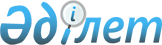 2021 - 2023 жылдарға арналған Павлодар ауданының ауылдық округтері және Ольгинка ауылының бюджеттері туралыПавлодар облысы Павлодар аудандық мәслихатының 2020 жылғы 28 желтоқсандағы № 79/372 шешімі. Павлодар облысының Әділет департаментінде 2021 жылғы 6 қаңтарда № 7158 болып тіркелді.
      Қазақстан Республикасының 2008 жылғы 4 желтоқсандағы Бюджет кодексінің 75-бабы 2-тармағына, Қазақстан Республикасының 2001 жылғы 23 қаңтардағы "Қазақстан Республикасындағы жергілікті мемлекеттік басқару және өзін-өзі басқару туралы" Заңының 6-бабы 1-тармағының 1) тармақшасына, Қазақстан Республикасының 2005 жылғы 8 шілдедегі "Агроөнеркәсiптiк кешендi және ауылдық аумақтарды дамытуды мемлекеттiк реттеу туралы" Заңының 18-бабы 4-тармағына сәйкес, Павлодар аудандық мәслихаты ШЕШІМ ҚАБЫЛДАДЫ:
      1. 2021 - 2023 жылдарға арналған Григорьевка ауылдық округінің бюджеті тиісінше 1, 2 және 3-қосымшаларына сәйкес, соның ішінде 2021 жылға келесі көлемдерде бекітілсін:
      1) кірістер – 74 705 мың теңге, соның ішінде:
      салықтық түсімдер – 5 580 мың теңге;
      салықтық емес түсімдер – 51 мың теңге;
      трансферттер түсімі – 69 074 мың теңге;
      2) шығындар – 77 277 мың теңге;
      3) таза бюджеттік кредиттеу – 0 теңге;
      4) қаржы активтерімен операциялар бойынша сальдо – 0 теңге;
      5) бюджет тапшылығы (профициті) – - 2 572 мың теңге;
      6) бюджет тапшылығын қаржыландыру (профицитін пайдалану) – 2 572 мың теңге.
      Ескерту. 1-тармақ жаңа редакцияда - Павлодар облысы Павлодар аудандық мәслихатының 06.10.2021 № 12/57  (01.01.2021 бастап қолданысқа енгізіледі) шешімімен.


      2. 2021 - 2023 жылдарға арналған Ефремовка ауылдық округінің бюджеті тиісінше 4, 5 және 6-қосымшаларына сәйкес, соның ішінде 2021 жылға келесі көлемдерде бекітілсін:
      1) кірістер – 38 913 мың теңге, соның ішінде:
      салықтық түсімдер – 2 357 мың теңге;
      салықтық емес түсімдер – 236 мың теңге;
      трансферттер түсімі – 36 320 мың теңге;
      2) шығындар – 40 276 мың теңге;
      3) таза бюджеттік кредиттеу – 0 теңге;
      4) қаржы активтерімен операциялар бойынша сальдо – 0 теңге;
      5) бюджет тапшылығы (профициті) – -1 363 мың теңге;
      6) бюджет тапшылығын қаржыландыру (профицитін пайдалану) – 1 363 мың теңге.
      Ескерту. 2-тармақ жаңа редакцияда - Павлодар облысы Павлодар аудандық мәслихатының 06.10.2021 № 12/57  (01.01.2021 бастап қолданысқа енгізіледі) шешімімен.


      3. 2021 - 2023 жылдарға арналған Заңғар ауылдық округінің бюджеті тиісінше 7, 8 және 9-қосымшаларына сәйкес, соның ішінде 2021 жылға келесі көлемдерде бекітілсін:
      1) кірістер – 39 902 мың теңге, соның ішінде:
      салықтық түсімдер – 1 693 мың теңге;
      салықтық емес түсімдер – 59 мың теңге;
      трансферттер түсімі – 38 150 мың теңге;
      2) шығындар – 40 157 мың теңге;
      3) таза бюджеттік кредиттеу – 0 теңге;
      4) қаржы активтерімен операциялар бойынша сальдо – 0 теңге;
      5) бюджет тапшылығы (профициті) – - 255 мың теңге;
      6) бюджет тапшылығын қаржыландыру (профицитін пайдалану) – 255 мың теңге.
      Ескерту. 3-тармақ жаңа редакцияда - Павлодар облысы Павлодар аудандық мәслихатының 06.10.2021 № 12/57  (01.01.2021 бастап қолданысқа енгізіледі) шешімімен.


      4. 2021 - 2023 жылдарға арналған Заря ауылдық округінің бюджеті тиісінше 10, 11 және 12-қосымшаларына сәйкес, соның ішінде 2021 жылға келесі көлемдерде бекітілсін:
      1) кірістер – 227 321 мың теңге, соның ішінде:
      салықтық түсімдер – 8 353 мың теңге;
      салықтық емес түсімдер – 29 мың теңге;
      трансферттер түсімі – 218 939 мың теңге;
      2) шығындар – 231 039 мың теңге;
      3) таза бюджеттік кредиттеу – 0 теңге;
      4) қаржы активтерімен операциялар бойынша сальдо – 0 теңге;
      5) бюджет тапшылығы (профициті) – - 3 718 мың теңге;
      6) бюджет тапшылығын қаржыландыру (профицитін пайдалану) – 3 718 мың теңге.
      Ескерту. 4-тармақ жаңа редакцияда - Павлодар облысы Павлодар аудандық мәслихатының 06.10.2021 № 12/57  (01.01.2021 бастап қолданысқа енгізіледі) шешімімен.


      5. 2021 - 2023 жылдарға арналған Кеңес ауылдық округінің бюджеті тиісінше 13, 14 және 15-қосымшаларына сәйкес, соның ішінде 2021 жылға келесі көлемдерде бекітілсін:
      1) кірістер – 94 057 мың теңге, соның ішінде:
      салықтық түсімдер – 4 178 мың теңге;
      салықтық емес түсімдер – 430 мың теңге;
      трансферттер түсімі – 89 449 мың теңге;
      2) шығындар – 94 812 мың теңге;
      3) таза бюджеттік кредиттеу – 0 теңге;
      4) қаржы активтерімен операциялар бойынша сальдо – 0 теңге;
      5) бюджет тапшылығы (профициті) – - 755 мың теңге;
      6) бюджет тапшылығын қаржыландыру (профицитін пайдалану) – 755 мың теңге.
      Ескерту. 5-тармақ жаңа редакцияда - Павлодар облысы Павлодар аудандық мәслихатының 06.10.2021 № 12/57  (01.01.2021 бастап қолданысқа енгізіледі) шешімімен.


      6. 2021 - 2023 жылдарға арналған Кемеңгер ауылдық округінің бюджеті тиісінше 16, 17 және 18-қосымшаларына сәйкес, соның ішінде 2021 жылға келесі көлемдерде бекітілсін:
      1) кірістер – 45 413 мың теңге, соның ішінде:
      салықтық түсімдер – 8 991 мың теңге;
      трансферттер түсімі – 36 422 мың теңге;
      2) шығындар – 50 376 мың теңге;
      3) таза бюджеттік кредиттеу – 0 теңге;
      4) қаржы активтерімен операциялар бойынша сальдо – 0 теңге;
      5) бюджет тапшылығы (профициті) – - 4 963 мың теңге;
      6) бюджет тапшылығын қаржыландыру (профицитін пайдалану) – 4 963 мың теңге.
      Ескерту. 6-тармақ жаңа редакцияда - Павлодар облысы Павлодар аудандық мәслихатының 06.10.2021 № 12/57  (01.01.2021 бастап қолданысқа енгізіледі) шешімімен.


      7. 2021 - 2023 жылдарға арналған Луганск ауылдық округінің бюджеті тиісінше 19, 20 және 21-қосымшаларына сәйкес, соның ішінде 2021 жылға келесі көлемдерде бекітілсін:
      1) кірістер – 79 773 мың теңге, соның ішінде:
      салықтық түсімдер – 6 658 мың теңге;
      трансферттер түсімі – 73 115 мың теңге;
      2) шығындар – 82 972 мың теңге;
      3) таза бюджеттік кредиттеу – 0 теңге;
      4) қаржы активтерімен операциялар бойынша сальдо – 0 теңге;
      5) бюджет тапшылығы (профициті) – - 3 199 мың теңге;
      6) бюджет тапшылығын қаржыландыру (профицитін пайдалану) – 3 199 мың теңге.
      Ескерту. 7-тармақ жаңа редакцияда - Павлодар облысы Павлодар аудандық мәслихатының 06.10.2021 № 12/57  (01.01.2021 бастап қолданысқа енгізіледі) шешімімен.


      8. 2021 - 2023 жылдарға арналған Мичурин ауылдық округінің бюджеті тиісінше 22, 23 және 24-қосымшаларына сәйкес, соның ішінде 2021 жылға келесі көлемдерде бекітілсін:
      1) кірістер – 84 596 мың теңге, соның ішінде:
      салықтық түсімдер – 8 462 мың теңге;
      трансферттер түсімі – 76 134 мың теңге;
      2) шығындар – 88 552 мың теңге;
      3) таза бюджеттік кредиттеу – 0 теңге;
      4) қаржы активтерімен операциялар бойынша сальдо – 0 теңге;
      5) бюджет тапшылығы (профициті) – - 3 956 мың теңге;
      6) бюджет тапшылығын қаржыландыру (профицитін пайдалану) – 3 956 мың теңге.
      Ескерту. 8-тармақ жаңа редакцияда - Павлодар облысы Павлодар аудандық мәслихатының 06.10.2021 № 12/57  (01.01.2021 бастап қолданысқа енгізіледі) шешімімен.


      9. 2021 - 2023 жылдарға арналған Ольгинка ауылының бюджеті тиісінше 25, 26 және 27-қосымшаларына сәйкес, соның ішінде 2021 жылға келесі көлемдерде бекітілсін:
      1) кірістер – 37 953 мың теңге, соның ішінде:
      салықтық түсімдер – 2 014 мың теңге;
      трансферттер түсімі – 35 939 мың теңге;
      2) шығындар – 39 762 мың теңге;
      3) таза бюджеттік кредиттеу – 0 теңге;
      4) қаржы активтерімен операциялар бойынша сальдо – 0 теңге;
      5) бюджет тапшылығы (профициті) – - 1 809 мың теңге;
      6) бюджет тапшылығын қаржыландыру (профицитін пайдалану) – 1 809 мың теңге.
      Ескерту. 9-тармақ жаңа редакцияда - Павлодар облысы Павлодар аудандық мәслихатының 06.10.2021 № 12/57  (01.01.2021 бастап қолданысқа енгізіледі) шешімімен.


      10. 2021 - 2023 жылдарға арналған Рождественка ауылдық округінің бюджеті тиісінше 28, 29 және 30-қосымшаларына сәйкес, соның ішінде 2021 жылға келесі көлемдерде бекітілсін:
      1) кірістер – 101 379 мың теңге, соның ішінде:
      салықтық түсімдер – 5 987 мың теңге;
      салықтық емес түсімдер – 300 мың теңге;
      трансферттер түсімі – 95 092 мың теңге;
      2) шығындар – 103 380 мың теңге;
      3) таза бюджеттік кредиттеу – 0 теңге;
      4) қаржы активтерімен операциялар бойынша сальдо – 0 теңге;
      5) бюджет тапшылығы (профициті) – - 2 001 мың теңге;
      6) бюджет тапшылығын қаржыландыру (профицитін пайдалану) – 2 001 мың теңге.
      Ескерту. 10-тармақ жаңа редакцияда - Павлодар облысы Павлодар аудандық мәслихатының 06.10.2021 № 12/57  (01.01.2021 бастап қолданысқа енгізіледі) шешімімен.


      11. 2021 - 2023 жылдарға арналған Чернорецк ауылдық округінің бюджеті тиісінше 31, 32 және 33-қосымшаларына сәйкес, соның ішінде 2021 жылға келесі көлемдерде бекітілсін:
      1) кірістер – 83 618 мың теңге, соның ішінде:
      салықтық түсімдер – 6 159 мың теңге;
      салықтық емес түсімдер – 500 мың теңге;
      негізгі капиталды сатудан түсетін түсімдер – 495 мың теңге;
      трансферттер түсімі – 76 464 мың теңге;
      2) шығындар – 87 273 мың теңге;
      3) таза бюджеттік кредиттеу – 0 теңге;
      4) қаржы активтерімен операциялар бойынша сальдо – 0 теңге;
      5) бюджет тапшылығы (профициті) – - 3 655 мың теңге;
      6) бюджет тапшылығын қаржыландыру (профицитін пайдалану) – 3 655 мың теңге.
      Ескерту. 11-тармақ жаңа редакцияда - Павлодар облысы Павлодар аудандық мәслихатының 06.10.2021 № 12/57  (01.01.2021 бастап қолданысқа енгізіледі) шешімімен.


      12. 2021 - 2023 жылдарға арналған Черноярка ауылдық округінің бюджеті тиісінше 34, 35 және 36-қосымшаларына сәйкес, соның ішінде 2021 жылға келесі көлемдерде бекітілсін:
      1) кірістер – 288 943 мың теңге, соның ішінде:
      салықтық түсімдер – 15 437 мың теңге;
      салықтық емес түсімдер – 600 мың теңге;
      трансферттер түсімі – 272 906 мың теңге;
      2) шығындар – 296 821 мың теңге;
      3) таза бюджеттік кредиттеу – 0 теңге;
      4) қаржы активтерімен операциялар бойынша сальдо – 0 теңге;
      5) бюджет тапшылығы (профициті) – - 7 878 мың теңге;
      6) бюджет тапшылығын қаржыландыру (профицитін пайдалану) – 7 878 мың теңге.
      Ескерту. 12-тармақ жаңа редакцияда - Павлодар облысы Павлодар аудандық мәслихатының 06.10.2021 № 12/57  (01.01.2021 бастап қолданысқа енгізіледі) шешімімен.


      13. 2021 - 2023 жылдарға арналған Шақат ауылдық округінің бюджеті тиісінше 37, 38 және 39-қосымшаларына сәйкес, соның ішінде 2021 жылға келесі көлемдерде бекітілсін:
      1) кірістер – 63 840 мың теңге, соның ішінде:
      салықтық түсімдер – 4 443 мың теңге;
      салықтық емес түсімдер – 218 мың теңге;
      трансферттер түсімі – 59 179 мың теңге;
      2) шығындар – 66 039 мың теңге;
      3) таза бюджеттік кредиттеу – 0 теңге;
      4) қаржы активтерімен операциялар бойынша сальдо – 0 теңге;
      5) бюджет тапшылығы (профициті) – - 2 199 мың теңге;
      6) бюджет тапшылығын қаржыландыру (профицитін пайдалану) – 2 199 мың теңге.
      Ескерту. 13-тармақ жаңа редакцияда - Павлодар облысы Павлодар аудандық мәслихатының 06.10.2021 № 12/57  (01.01.2021 бастап қолданысқа енгізіледі) шешімімен.


      14. Ауылдық округтердің және Ольгинка ауылының бюджеттерінде аудандық бюджеттен берілетін 2021 жылға арналған субвенциялардың көлемдері 646 953 мың теңге жалпы сомада ескерілсін, соның ішінде:
      Григорьевка – 51 383 мың тенге;
      Ефремовка – 34 559 мың тенге;
      Заңғар – 34 918 мың тенге
      Заря – 50 120 мың тенге;
      Кеңес – 66 414 мың тенге;
      Кемеңгер – 36 422 мың тенге;
      Луганск – 70 545 мың тенге;
      Мичурин – 52 431 мың тенге;
      Ольгинка – 35 939 мың тенге;
      Рождественка – 59 786 мың тенге;
      Чернорецк – 59 548 мың тенге;
      Черноярка – 56 879 мың тенге;
      Шақат – 38 009 мың тенге.
      15. Азаматтық қызметші болып табылатын және ауылдық елді мекендерде жұмыс істейтін әлеуметтік қамсыздандыру, мәдениет және спорт, саласындағы мамандарға, сондай-ақ жергілікті бюджеттен қаржыландырылатын мемлекеттік ұйымдарда жұмыс істейін аталған мамандарға қызметтің осы түрлерімен қалалық жағдайда айналысатын мамандардың мөлшерлемелерімен салыстырғанда жиырма бес пайызға жоғарылатылған айлықақылар мен тарифтік мөлшерлемелер көзделсін.
      Ескерту. 15-тармақ жаңа редакцияда - Павлодар облысы Павлодар аудандық мәслихатының 03.06.2021 № 5/38 (01.01.2021 бастап қолданысқа енгізіледі) шешімімен.


      16. Осы шешімнің орындалуын бақылау аудандық мәслихаттың бюджет мәселелері жөніндегі тұрақты комиссиясына жүктелсін.
      17. Осы шешім 2021 жылғы 1 қаңтардан бастап қолданысқа енгізіледі. 2021 жылға арналған Григорьевка ауылдық округінің бюджеті туралы (өзгерістермен)
      Ескерту. 1-қосымша жаңа редакцияда - Павлодар облысы Павлодар аудандық мәслихатының 06.10.2021 № 12/57  (01.01.2021 бастап қолданысқа енгізіледі) шешімімен. 2022 жылға арналған Григорьевка ауылдық округінің
бюджеті туралы 2023 жылға арналған Григорьевка ауылдық округінің
бюджеті туралы 2021 жылға арналған Ефремовка ауылдық округінің бюджеті туралы (өзгерістермен)
      Ескерту. 4-қосымша жаңа редакцияда - Павлодар облысы Павлодар аудандық мәслихатының 06.10.2021 № 12/57  (01.01.2021 бастап қолданысқа енгізіледі) шешімімен. 2022 жылға арналған Ефремовка ауылдық округінің
бюджеті туралы 2023 жылға арналған Ефремовка ауылдық округінің
бюджеті туралы 2021 жылға арналған Заңғар ауылдық округінің бюджеті туралы (өзгерістермен)
      Ескерту. 7-қосымша жаңа редакцияда - Павлодар облысы Павлодар аудандық мәслихатының 06.10.2021 № 12/57  (01.01.2021 бастап қолданысқа енгізіледі) шешімімен. 2022 жылға арналған Заңғар ауылдық округінің
бюджеті туралы 2023 жылға арналған Заңғар ауылдық округінің
бюджеті туралы 2021 жылға арналған Заря ауылдық округінің бюджеті туралы (өзгерістермен)
      Ескерту. 10-қосымша жаңа редакцияда - Павлодар облысы Павлодар аудандық мәслихатының 06.10.2021 № 12/57  (01.01.2021 бастап қолданысқа енгізіледі) шешімімен. 2022 жылға арналған Заря ауылдық округінің
бюджеті туралы 2023 жылға арналған Заря ауылдық округінің
бюджеті туралы 2021 жылға арналған Кеңес ауылдық округінің бюджеті туралы (өзгерістермен)
      Ескерту. 13-қосымша жаңа редакцияда - Павлодар облысы Павлодар аудандық мәслихатының 06.10.2021 № 12/57  (01.01.2021 бастап қолданысқа енгізіледі) шешімімен. 2022 жылға арналған Кеңес ауылдық округінің
бюджеті туралы 2023 жылға арналған Кеңес ауылдық округінің
бюджеті туралы 2021 жылға арналған Кемеңгер ауылдық округінің бюджеті туралы (өзгерістермен)
      Ескерту. 16- қосымша жаңа редакцияда - Павлодар облысы Павлодар аудандық мәслихатының 06.10.2021 № 12/57  (01.01.2021 бастап қолданысқа енгізіледі) шешімімен. 2022 жылға арналған Кемеңгер ауылдық округінің
бюджеті туралы 2023 жылға арналған Кемеңгер ауылдық округінің
бюджеті туралы2021 жылға арналған Луганск ауылдық округінің бюджеті туралы (өзгерістермен)
      Ескерту. 19-қосымша жаңа редакцияда - Павлодар облысы Павлодар аудандық мәслихатының 06.10.2021 № 12/57  (01.01.2021 бастап қолданысқа енгізіледі) шешімімен. 2022 жылға арналған Луганск ауылдық округінің
бюджеті туралы 2023 жылға арналған Луганск ауылдық округінің
бюджеті туралы 2021 жылға арналған Мичурин ауылдық округінің бюджеті туралы (өзгерістермен)
      Ескерту. 22-қосымша жаңа редакцияда - Павлодар облысы Павлодар аудандық мәслихатының 06.10.2021 № 12/57  (01.01.2021 бастап қолданысқа енгізіледі) шешімімен. 2022 жылға арналған Мичурин ауылдық округінің
бюджеті туралы 2023 жылға арналған Мичурин ауылдық округінің
бюджеті туралы 2021 жылға арналған Ольгинка ауылының бюджеті туралы (өзгерістермен)
      Ескерту. 25-қосымша жаңа редакцияда - Павлодар облысы Павлодар аудандық мәслихатының 06.10.2021 № 12/57  (01.01.2021 бастап қолданысқа енгізіледі) шешімімен. 2022 жылға арналған Ольгинка ауылының
бюджеті туралы 2023 жылға арналған Ольгинка ауылының
бюджеті туралы 2021 жылға арналған Рождественка ауылдық округінің бюджеті туралы (өзгерістермен)
      Ескерту. 28-қосымша жаңа редакцияда - Павлодар облысы Павлодар аудандық мәслихатының 06.10.2021 № 12/57  (01.01.2021 бастап қолданысқа енгізіледі) шешімімен. 2022 жылға арналған Рождественка ауылдық округінің
бюджеті туралы 2023 жылға арналған Рождественка ауылдық округінің бюджеті туралы 2021 жылға арналған Чернорецк ауылдық округінің бюджеті туралы (өзгерістермен)
      Ескерту. 31-қосымша жаңа редакцияда - Павлодар облысы Павлодар аудандық мәслихатының 06.10.2021 № 12/57  (01.01.2021 бастап қолданысқа енгізіледі) шешімімен. 2022 жылға арналған Чернорецк ауылдық округінің бюджеті туралы 2023 жылға арналған Чернорецк ауылдық округінің
бюджеті туралы 2021 жылға арналған Черноярка ауылдық округінің бюджеті туралы (өзгерістермен)
      Ескерту. 34-қосымша жаңа редакцияда - Павлодар облысы Павлодар аудандық мәслихатының 06.10.2021 № 12/57  (01.01.2021 бастап қолданысқа енгізіледі) шешімімен. 2022 жылға арналған Черноярка ауылдық округінің
бюджеті туралы 2023 жылға арналған Черноярка ауылдық округінің
бюджеті туралы 2021 жылға арналған Шақат ауылдық округінің бюджеті туралы (өзгерістермен)
      Ескерту. 37-қосымша жаңа редакцияда - Павлодар облысы Павлодар аудандық мәслихатының 06.10.2021 № 12/57  (01.01.2021 бастап қолданысқа енгізіледі) шешімімен. 2022 жылға арналған Шақат ауылдық округінің
бюджеті туралы 2023 жылға арналған Шақат ауылдық округінің
бюджеті туралы
					© 2012. Қазақстан Республикасы Әділет министрлігінің «Қазақстан Республикасының Заңнама және құқықтық ақпарат институты» ШЖҚ РМК
				
      Павлодар аудандық мәслихатының сессия төрағасы 

А. Калышбеков

      Павлодар аудандық мәслихатының хатшысы 

А. Шайхимов
Павлодар аудандық
мәслихатының
2020 жылғы 28 желтоқсандағы
№ 79/372 шешіміне
1-қосымша
Санаты
Санаты
Санаты
Санаты
Сомасы (мың теңге) 
Сыныбы
Сыныбы
Сыныбы
Сомасы (мың теңге) 
Кіші сыныбы
Кіші сыныбы
Сомасы (мың теңге) 
Атауы
Сомасы (мың теңге) 
1
2
3
4
5
1. Кірістер
74 705
1
Салықтық түсімдер
5 580
01
Табыс салығы
142
2
Жеке табыс салығы 
142
04
Меншiкке салынатын салықтар
5 438
1
Мүлiкке салынатын салықтар 
602
3
Жер салығы
134
4
Көлiк құралдарына салынатын салық
4 702
2
Салықтық емес түсiмдер
51
01
Мемлекеттік меншіктен түсетін кірістер
51
5
Мемлекет меншігіндегі мүлікті жалға беруден түсетін кірістер
51
4
Трансферттердің түсімдері 
69 074
02
Мемлекеттiк басқарудың жоғары тұрған органдарынан түсетiн трансферттер
69 074
3
Аудандардың (облыстық маңызы бар қаланың) бюджетінен трансферттер
69 074
Функционалдық топ 
Функционалдық топ 
Функционалдық топ 
Функционалдық топ 
Функционалдық топ 
Сомасы (мың теңге)
Кіші функция
Кіші функция
Кіші функция
Кіші функция
Сомасы (мың теңге)
Бюджеттік бағдарламалардың әкімшісі
Бюджеттік бағдарламалардың әкімшісі
Бюджеттік бағдарламалардың әкімшісі
Сомасы (мың теңге)
Бағдарлама
Бағдарлама
Сомасы (мың теңге)
Атауы
Сомасы (мың теңге)
1
2
3
4
5
6
2. Шығындар
77 277
01
Жалпы сипаттағы мемлекеттiк қызметтер 
37 305
1
Мемлекеттiк басқарудың жалпы функцияларын орындайтын өкiлдi, атқарушы және басқа органдар
37 305
124
Аудандық маңызы бар қала, ауыл, кент, ауылдық округ әкімінің аппараты
37 305
001
Аудандық маңызы бар қала, ауыл, кент, ауылдық округ әкімінің қызметін қамтамасыз ету жөніндегі қызметтер
35 052
032
Ведомстволық бағыныстағы мемлекеттік мекемелер мен ұйымдардың күрделі шығыстары
2 253
06
Әлеуметтiк көмек және әлеуметтiк қамсыздандыру
205
2
Әлеуметтiк көмек
205
124
Аудандық маңызы бар қала, ауыл, кент, ауылдық округ әкімінің аппараты
205
003
Мұқтаж азаматтарға үйде әлеуметтік көмек көрсету
205
07
Тұрғын үй-коммуналдық шаруашылық
4 301
3
Елді-мекендерді көркейту
4 301
124
Аудандық маңызы бар қала, ауыл, кент, ауылдық округ әкімінің аппараты
4 301
008
Елді мекендердегі көшелерді жарықтандыру
2 343
009
Елді мекендердің санитариясын қамтамасыз ету
1 330
011
Елді мекендерді абаттандыру мен көгалдандыру
628
08
Мәдениет, спорт, туризм және ақпараттық кеңістiк
22 174
1
Мәдениет саласындағы қызмет
22 174
124
Аудандық маңызы бар қала, ауыл, кент, ауылдық округ әкімінің аппараты
22 174
006
Жергілікті деңгейде мәдени-демалыс жұмысын қолдау
22 174
12
Көлiк және коммуникация
13 168
1
Автомобиль көлiгi
13 168
124
Аудандық маңызы бар қала, ауыл, кент, ауылдық округ әкімінің аппараты
13 168
013
Аудандық маңызы бар қалаларда, ауылдарда, кенттерде, ауылдық округтерде автомобиль жолдарының жұмыс істеуін қамтамасыз ету
1 638
045
Аудандық маңызы бар қалаларда, ауылдарда, кенттерде, ауылдық округтерде автомобиль жолдарын күрделі және орташа жөндеу
11 530
15
Трансферттер
124
1
Трансферттер
124
124
Аудандық маңызы бар қала, ауыл, кент, ауылдық округ әкімінің аппараты
124
051
Заңнаманы өзгертуге байланысты жоғары тұрған бюджеттің шығындарын өтеуге төменгі тұрған бюджеттен ағымдағы нысаналы трансферттер
124
3. Таза бюджеттік кредиттеу
0
4. Қаржы активтерімен операциялар бойынша сальдо
0
5. Бюджет тапшылығы (профицитi)
-2 572
6. Бюджет тапшылығын қаржыландыру (профицитін пайдалану)
2 572
8
Бюджет қаражатының пайдаланылатын қалдықтары
2 572
01
Бюджет қаражаты қалдықтары
2 572
1
Бюджет қаражатының бос қалдықтары
2 572
01
Бюджет қаражатының бос қалдықтары
2 572Павлодар аудандық
мәслихатының
2020 жылғы 28 желтоқсандағы
№ 79/372 шешіміне
2-қосымша
Санаты
Санаты
Санаты
Санаты
Сомасы (мың теңге)
Сыныбы
Сыныбы
Сыныбы
Сомасы (мың теңге)
Кіші сыныбы
Кіші сыныбы
Сомасы (мың теңге)
Атауы
Сомасы (мың теңге)
1
2
3
4
5
1. Кірістер
55 920
1
Салықтық түсімдер
6 016
04
Меншiкке салынатын салықтар
6 016
1
Мүлiкке салынатын салықтар 
178
3
Жер салығы
241
4
Көлiк құралдарына салынатын салық
5 597
2
Салықтық емес түсiмдер
93
01
Мемлекеттік меншіктен түсетін кірістер
93
5
Мемлекет меншігіндегі мүлікті жалға беруден түсетін кірістер
93
4
Трансферттердің түсімдері 
49 811
02
Мемлекеттiк басқарудың жоғары тұрған органдарынан түсетiн трансферттер
49 811
3
Аудандардың (облыстық маңызы бар қаланың) бюджетінен трансферттер
49 811
Функционалдық топ 
Функционалдық топ 
Функционалдық топ 
Функционалдық топ 
Функционалдық топ 
Сомасы (мың теңге)
Кіші функция
Кіші функция
Кіші функция
Кіші функция
Сомасы (мың теңге)
Бюджеттік бағдарламалардың әкімшісі
Бюджеттік бағдарламалардың әкімшісі
Бюджеттік бағдарламалардың әкімшісі
Сомасы (мың теңге)
Бағдарлама
Бағдарлама
Сомасы (мың теңге)
Атауы
Сомасы (мың теңге)
1
2
3
4
5
6
2. Шығындар
55 920
01
Жалпы сипаттағы мемлекеттiк қызметтер 
30 783
1
Мемлекеттiк басқарудың жалпы функцияларын орындайтын өкiлдi, атқарушы және басқа органдар
30 783
124
Аудандық маңызы бар қала, ауыл, кент, ауылдық округ әкімінің аппараты
30 783
001
Аудандық маңызы бар қала, ауыл, кент, ауылдық округ әкімінің қызметін қамтамасыз ету жөніндегі қызметтер
30 783
06
Әлеуметтiк көмек және әлеуметтiк қамсыздандыру
350
2
Әлеуметтiк көмек
350
124
Аудандық маңызы бар қала, ауыл, кент, ауылдық округ әкімінің аппараты
350
003
Мұқтаж азаматтарға үйде әлеуметтік көмек көрсету
350
07
Тұрғын үй-коммуналдық шаруашылық
3 068
3
Елді-мекендерді көркейту
3 068
124
Аудандық маңызы бар қала, ауыл, кент, ауылдық округ әкімінің аппараты
3 068
008
Елді мекендердегі көшелерді жарықтандыру
1 902
009
Елді мекендердің санитариясын қамтамасыз ету
583
011
Елді мекендерді абаттандыру мен көгалдандыру
583
08
Мәдениет, спорт, туризм және ақпараттық кеңістiк
18 344
1
Мәдениет саласындағы қызмет
18 344
124
Аудандық маңызы бар қала, ауыл, кент, ауылдық округ әкімінің аппараты
18 344
006
Жергілікті деңгейде мәдени-демалыс жұмысын қолдау
18 344
12
Көлiк және коммуникация
3 375
1
Автомобиль көлiгi
3 375
124
Аудандық маңызы бар қала, ауыл, кент, ауылдық округ әкімінің аппараты
3 375
013
Аудандық маңызы бар қалаларда, ауылдарда, кенттерде, ауылдық округтерде автомобиль жолдарының жұмыс істеуін қамтамасыз ету
3 375
3. Таза бюджеттік кредиттеу
0
4. Қаржы активтерімен операциялар бойынша сальдо
0
5. Бюджет тапшылығы (профицитi)
0
6. Бюджет тапшылығын қаржыландыру (профицитін пайдалану)
0Павлодар
аудандық мәслихатының
2020 жылғы 28 желтоқсандағы
№ 79/372 шешіміне
3-қосымша
Санаты
Санаты
Санаты
Санаты
Сомасы (мың теңге) 
Сыныбы
Сыныбы
Сыныбы
Сомасы (мың теңге) 
Кіші сыныбы
Кіші сыныбы
Сомасы (мың теңге) 
Атауы
Сомасы (мың теңге) 
1
2
3
4
5
1. Кірістер
55 920
1
Салықтық түсімдер
8 936
01
Табыс салығы
2 664
2
Жеке табыс салығы 
2 664
04
Меншiкке салынатын салықтар
6 272
1
Мүлiкке салынатын салықтар 
187
3
Жер салығы
264
4
Көлiк құралдарына салынатын салық
5 821
2
Салықтық емес түсiмдер
93
01
Мемлекеттік меншіктен түсетін кірістер
93
5
Мемлекет меншігіндегі мүлікті жалға беруден түсетін кірістер
93
4
Трансферттердің түсімдері 
46 891
02
Мемлекеттiк басқарудың жоғары тұрған органдарынан түсетiн трансферттер
46 891
3
Аудандардың (облыстық маңызы бар қаланың) бюджетінен трансферттер
46 891
Функционалдық топ 
Функционалдық топ 
Функционалдық топ 
Функционалдық топ 
Функционалдық топ 
Сомасы (мың теңге)
Кіші функция
Кіші функция
Кіші функция
Кіші функция
Сомасы (мың теңге)
Бюджеттік бағдарламалардың әкімшісі
Бюджеттік бағдарламалардың әкімшісі
Бюджеттік бағдарламалардың әкімшісі
Сомасы (мың теңге)
Бағдарлама
Бағдарлама
Сомасы (мың теңге)
Атауы
Сомасы (мың теңге)
1
2
3
4
5
6
2. Шығындар
55 920
01
Жалпы сипаттағы мемлекеттiк қызметтер 
30 783
1
Мемлекеттiк басқарудың жалпы функцияларын орындайтын өкiлдi, атқарушы және басқа органдар
30 783
124
Аудандық маңызы бар қала, ауыл, кент, ауылдық округ әкімінің аппараты
30 783
001
Аудандық маңызы бар қала, ауыл, кент, ауылдық округ әкімінің қызметін қамтамасыз ету жөніндегі қызметтер
30 783
06
Әлеуметтiк көмек және әлеуметтiк қамсыздандыру
350
2
Әлеуметтiк көмек
350
124
Аудандық маңызы бар қала, ауыл, кент, ауылдық округ әкімінің аппараты
350
003
Мұқтаж азаматтарға үйде әлеуметтік көмек көрсету
350
07
Тұрғын үй-коммуналдық шаруашылық
3 068
3
Елді-мекендерді көркейту
3 068
124
Аудандық маңызы бар қала, ауыл, кент, ауылдық округ әкімінің аппараты
3 068
008
Елді мекендердегі көшелерді жарықтандыру
1 902
009
Елді мекендердің санитариясын қамтамасыз ету
583
011
Елді мекендерді абаттандыру мен көгалдандыру
583
08
Мәдениет, спорт, туризм және ақпараттық кеңістiк
18 344
1
Мәдениет саласындағы қызмет
18 344
124
Аудандық маңызы бар қала, ауыл, кент, ауылдық округ әкімінің аппараты
18 344
006
Жергілікті деңгейде мәдени-демалыс жұмысын қолдау
18 344
12
Көлiк және коммуникация
3 375
1
Автомобиль көлiгi
3 375
124
Аудандық маңызы бар қала, ауыл, кент, ауылдық округ әкімінің аппараты
3 375
013
Аудандық маңызы бар қалаларда, ауылдарда, кенттерде, ауылдық округтерде автомобиль жолдарының жұмыс істеуін қамтамасыз ету
3 375
3. Таза бюджеттік кредиттеу
0
4. Қаржы активтерімен операциялар бойынша сальдо
0
5. Бюджет тапшылығы (профицитi)
0
6. Бюджет тапшылығын қаржыландыру (профицитін пайдалану)
0Павлодар
аудандық мәслихатының
2020 жылғы 28 желтоқсандағы
№ 79/372 шешіміне
4-қосымша
Санаты
Санаты
Санаты
Санаты
Сомасы (мың теңге) 
Сыныбы
Сыныбы
Сыныбы
Сомасы (мың теңге) 
Кіші сыныбы
Кіші сыныбы
Сомасы (мың теңге) 
Атауы
Сомасы (мың теңге) 
1
2
3
4
5
1. Кірістер
38 913
1
Салықтық түсімдер
2 357
04
Меншiкке салынатын салықтар
2 357
1
Мүлiкке салынатын салықтар 
325
3
Жер салығы
30
4
Көлiк құралдарына салынатын салық
2 002
2
Салықтық емес түсiмдер
236
01
Мемлекеттік меншіктен түсетін кірістер
102
5
Мемлекет меншігіндегі мүлікті жалға беруден түсетін кірістер
102
4
Трансферттердің түсімдері 
36 320
02
Мемлекеттiк басқарудың жоғары тұрған органдарынан түсетiн трансферттер
36 320
3
Аудандардың (облыстық маңызы бар қаланың) бюджетінен трансферттер
36 320
Функционалдық топ 
Функционалдық топ 
Функционалдық топ 
Функционалдық топ 
Функционалдық топ 
Сомасы (мың теңге)
Кіші функция
Кіші функция
Кіші функция
Кіші функция
Сомасы (мың теңге)
Бюджеттік бағдарламалардың әкімшісі
Бюджеттік бағдарламалардың әкімшісі
Бюджеттік бағдарламалардың әкімшісі
Сомасы (мың теңге)
Бағдарлама
Бағдарлама
Сомасы (мың теңге)
Атауы
Сомасы (мың теңге)
1
2
3
4
5
6
2. Шығындар
40 276
01
Жалпы сипаттағы мемлекеттiк қызметтер 
32 021
1
Мемлекеттiк басқарудың жалпы функцияларын орындайтын өкiлдi, атқарушы және басқа органдар
32 021
124
Аудандық маңызы бар қала, ауыл, кент, ауылдық округ әкімінің аппараты
32 021
001
Аудандық маңызы бар қала, ауыл, кент, ауылдық округ әкімінің қызметін қамтамасыз ету жөніндегі қызметтер
32 021
06
Әлеуметтiк көмек және әлеуметтiк қамсыздандыру
1 736
2
Әлеуметтiк көмек
1 736
124
Аудандық маңызы бар қала, ауыл, кент, ауылдық округ әкімінің аппараты
1 736
003
Мұқтаж азаматтарға үйде әлеуметтік көмек көрсету
1 736
07
Тұрғын үй-коммуналдық шаруашылық
5 128
3
Елді-мекендерді көркейту
5 128
124
Аудандық маңызы бар қала, ауыл, кент, ауылдық округ әкімінің аппараты
5 128
008
Елді мекендердегі көшелерді жарықтандыру
1 676
009
Елді мекендердің санитариясын қамтамасыз ету
300
011
Елді мекендерді абаттандыру мен көгалдандыру
3 152
12
Көлiк және коммуникация
685
1
Автомобиль көлiгi
685
124
Аудандық маңызы бар қала, ауыл, кент, ауылдық округ әкімінің аппараты
685
013
Аудандық маңызы бар қалаларда, ауылдарда, кенттерде, ауылдық округтерде автомобиль жолдарының жұмыс істеуін қамтамасыз ету
685
15
Трансферттер
706
1
Трансферттер
706
124
Аудандық маңызы бар қала, ауыл, кент, ауылдық округ әкімінің аппараты
706
051
Заңнаманы өзгертуге байланысты жоғары тұрған бюджеттің шығындарын өтеуге төменгі тұрған бюджеттен ағымдағы нысаналы трансферттер
706
3. Таза бюджеттік кредиттеу
0
4. Қаржы активтерімен операциялар бойынша сальдо
0
5. Бюджет тапшылығы (профицитi)
- 1 363
6. Бюджет тапшылығын қаржыландыру (профицитін пайдалану)
1 363
8
Бюджет қаражатының пайдаланылатын қалдықтары
1 363
01
Бюджет қаражаты қалдықтары
1 363
1
Бюджет қаражатының бос қалдықтары
1 363
01
Бюджет қаражатының бос қалдықтары
1 363Павлодар
аудандық мәслихатының
2020 жылғы 28 желтоқсандағы
№ 79/372 шешіміне
5-қосымша
Санаты
Санаты
Санаты
Санаты
Сомасы (мың теңге)
Сыныбы
Сыныбы
Сыныбы
Сомасы (мың теңге)
Кіші сыныбы
Кіші сыныбы
Сомасы (мың теңге)
Атауы
Сомасы (мың теңге)
1
2
3
4
5
1. Кірістер
35 172
1
Салықтық түсімдер
1 720
04
Меншiкке салынатын салықтар
1 720
1
Мүлiкке салынатын салықтар 
70
3
Жер салығы
350
4
Көлiк құралдарына салынатын салық
1 300
2
Салықтық емес түсiмдер
100
01
Мемлекеттік меншіктен түсетін кірістер
100
5
Мемлекет меншігіндегі мүлікті жалға беруден түсетін кірістер
100
4
Трансферттердің түсімдері 
33 352
02
Мемлекеттiк басқарудың жоғары тұрған органдарынан түсетiн трансферттер
33 352
3
Аудандардың (облыстық маңызы бар қаланың) бюджетінен трансферттер
33 352
Функционалдық топ 
Функционалдық топ 
Функционалдық топ 
Функционалдық топ 
Функционалдық топ 
Сомасы (мың теңге)
Кіші функция
Кіші функция
Кіші функция
Кіші функция
Сомасы (мың теңге)
Бюджеттік бағдарламалардың әкімшісі
Бюджеттік бағдарламалардың әкімшісі
Бюджеттік бағдарламалардың әкімшісі
Сомасы (мың теңге)
Бағдарлама
Бағдарлама
Сомасы (мың теңге)
Атауы
Сомасы (мың теңге)
1
2
3
4
5
6
2. Шығындар
35 172
01
Жалпы сипаттағы мемлекеттiк қызметтер 
28 496
1
Мемлекеттiк басқарудың жалпы функцияларын орындайтын өкiлдi, атқарушы және басқа органдар
28 496
124
Аудандық маңызы бар қала, ауыл, кент, ауылдық округ әкімінің аппараты
28 496
001
Аудандық маңызы бар қала, ауыл, кент, ауылдық округ әкімінің қызметін қамтамасыз ету жөніндегі қызметтер
28 496
06
Әлеуметтiк көмек және әлеуметтiк қамсыздандыру
2 442
2
Әлеуметтiк көмек
2 442
124
Аудандық маңызы бар қала, ауыл, кент, ауылдық округ әкімінің аппараты
2 442
003
Мұқтаж азаматтарға үйде әлеуметтік көмек көрсету
2 442
07
Тұрғын үй-коммуналдық шаруашылық
3 810
3
Елді-мекендерді көркейту
3 810
124
Аудандық маңызы бар қала, ауыл, кент, ауылдық округ әкімінің аппараты
3 810
008
Елді мекендердегі көшелерді жарықтандыру
1 566
009
Елді мекендердің санитариясын қамтамасыз ету
424
011
Елді мекендерді абаттандыру мен көгалдандыру
1 820
12
Көлiк және коммуникация
424
1
Автомобиль көлiгi
424
124
Аудандық маңызы бар қала, ауыл, кент, ауылдық округ әкімінің аппараты
424
013
Аудандық маңызы бар қалаларда, ауылдарда, кенттерде, ауылдық округтерде автомобиль жолдарының жұмыс істеуін қамтамасыз ету
424
3. Таза бюджеттік кредиттеу
0
4. Қаржы активтерімен операциялар бойынша сальдо
0
5. Бюджет тапшылығы (профицитi)
0
6. Бюджет тапшылығын қаржыландыру (профицитін пайдалану)
0Павлодар
аудандық мәслихатының
2020 жылғы 28 желтоқсандағы
№ 79/372 шешіміне
6-қосымша
Санаты
Санаты
Санаты
Санаты
Сомасы (мың теңге)
Сыныбы
Сыныбы
Сыныбы
Сомасы (мың теңге)
Кіші сыныбы
Кіші сыныбы
Сомасы (мың теңге)
Атауы
Сомасы (мың теңге)
1
2
3
4
5
1. Кірістер
32 154
1
Салықтық түсімдер
1 900
04
Меншiкке салынатын салықтар
1 900
1
Мүлiкке салынатын салықтар 
100
3
Жер салығы
400
4
Көлiк құралдарына салынатын салық
1 400
2
Салықтық емес түсiмдер
110
01
Мемлекеттік меншіктен түсетін кірістер
110
5
Мемлекет меншігіндегі мүлікті жалға беруден түсетін кірістер
110
4
Трансферттердің түсімдері 
30 144
02
Мемлекеттiк басқарудың жоғары тұрған органдарынан түсетiн трансферттер
30 144
3
Аудандардың (облыстық маңызы бар қаланың) бюджетінен трансферттер
30 144
Функционалдық топ 
Функционалдық топ 
Функционалдық топ 
Функционалдық топ 
Функционалдық топ 
Сомасы (мың теңге)
Кіші функция
Кіші функция
Кіші функция
Кіші функция
Сомасы (мың теңге)
Бюджеттік бағдарламалардың әкімшісі
Бюджеттік бағдарламалардың әкімшісі
Бюджеттік бағдарламалардың әкімшісі
Сомасы (мың теңге)
Бағдарлама
Бағдарлама
Сомасы (мың теңге)
Атауы
Сомасы (мың теңге)
1
2
3
4
5
6
2. Шығындар
32 154
01
Жалпы сипаттағы мемлекеттiк қызметтер 
28 664
1
Мемлекеттiк басқарудың жалпы функцияларын орындайтын өкiлдi, атқарушы және басқа органдар
28 664
124
Аудандық маңызы бар қала, ауыл, кент, ауылдық округ әкімінің аппараты
28 664
001
Аудандық маңызы бар қала, ауыл, кент, ауылдық округ әкімінің қызметін қамтамасыз ету жөніндегі қызметтер
28 664
06
Әлеуметтiк көмек және әлеуметтiк қамсыздандыру
2 443
2
Әлеуметтiк көмек
2 443
124
Аудандық маңызы бар қала, ауыл, кент, ауылдық округ әкімінің аппараты
2 443
003
Мұқтаж азаматтарға үйде әлеуметтік көмек көрсету
2 443
07
Тұрғын үй-коммуналдық шаруашылық
617
3
Елді-мекендерді көркейту
617
124
Аудандық маңызы бар қала, ауыл, кент, ауылдық округ әкімінің аппараты
617
008
Елді мекендердегі көшелерді жарықтандыру
187
009
Елді мекендердің санитариясын қамтамасыз ету
430
12
Көлiк және коммуникация
430
1
Автомобиль көлiгi
430
124
Аудандық маңызы бар қала, ауыл, кент, ауылдық округ әкімінің аппараты
430
013
Аудандық маңызы бар қалаларда, ауылдарда, кенттерде, ауылдық округтерде автомобиль жолдарының жұмыс істеуін қамтамасыз ету
430
3. Таза бюджеттік кредиттеу
0
4. Қаржы активтерімен операциялар бойынша сальдо
0
5. Бюджет тапшылығы (профицитi)
0
6. Бюджет тапшылығын қаржыландыру (профицитін пайдалану)
0Павлодар
аудандық мәслихатының
2020 жылғы 28 желтоқсандағы
№ 79/372 шешіміне
7-қосымша
Санаты
Санаты
Санаты
Санаты
Сомасы (мың теңге) 
Сыныбы
Сыныбы
Сыныбы
Сомасы (мың теңге) 
Кіші сыныбы
Кіші сыныбы
Сомасы (мың теңге) 
Атауы
Сомасы (мың теңге) 
 

1
2
3
4
5
1. Кірістер
39 902
1
Салықтық түсімдер
1 693
04
Меншiкке салынатын салықтар
1 693
1
Мүлiкке салынатын салықтар 
86
3
Жер салығы
7
4
Көлiк құралдарына салынатын салық
1 600
2
Салықтық емес түсiмдер
59
01
Мемлекеттік меншіктен түсетін кірістер
48
5
Мемлекет меншігіндегі мүлікті жалға беруден түсетін кірістер
48
06
Басқа да салықтық емес түсімдер
11
1
Басқа да салықтық емес түсімдер
11
4
Трансферттердің түсімдері 
38 150
02
Мемлекеттiк басқарудың жоғары тұрған органдарынан түсетiн трансферттер
38 150
3
Аудандардың (облыстық маңызы бар қаланың) бюджетінен трансферттер
38 150
Функционалдық топ 
Функционалдық топ 
Функционалдық топ 
Функционалдық топ 
Функционалдық топ 
Сомасы (мың теңге)
Кіші функция
Кіші функция
Кіші функция
Кіші функция
Сомасы (мың теңге)
Бюджеттік бағдарламалардың әкімшісі
Бюджеттік бағдарламалардың әкімшісі
Бюджеттік бағдарламалардың әкімшісі
Сомасы (мың теңге)
Бағдарлама
Бағдарлама
Сомасы (мың теңге)
Атауы
Сомасы (мың теңге)
1
2
3
4
5
6
2. Шығындар
40 157
01
Жалпы сипаттағы мемлекеттiк қызметтер 
29 572
1
Мемлекеттiк басқарудың жалпы функцияларын орындайтын өкiлдi, атқарушы және басқа органдар
29 572
124
Аудандық маңызы бар қала, ауыл, кент, ауылдық округ әкімінің аппараты
29 572
001
Аудандық маңызы бар қала, ауыл, кент, ауылдық округ әкімінің қызметін қамтамасыз ету жөніндегі қызметтер
29 572
07
Тұрғын үй-коммуналдық шаруашылық
9 985
2
Коммуналдық шаруашылық
1 600
124
Аудандық маңызы бар қала, ауыл, кент, ауылдық округ әкімінің аппараты
1 600
014
Елді мекендерді сумен жабдықтауды ұйымдастыру
1 600
3
Елді-мекендерді көркейту
8 385
124
Аудандық маңызы бар қала, ауыл, кент, ауылдық округ әкімінің аппараты
8 385
008
Елді мекендердегі көшелерді жарықтандыру
1 081
009
Елді мекендердің санитариясын қамтамасыз ету
525
011
Елді мекендерді абаттандыру мен көгалдандыру
6 779
12
Көлiк және коммуникация
600
1
Автомобиль көлiгi
600
124
Аудандық маңызы бар қала, ауыл, кент, ауылдық округ әкімінің аппараты
600
013
Аудандық маңызы бар қалаларда, ауылдарда, кенттерде, ауылдық округтерде автомобиль жолдарының жұмыс істеуін қамтамасыз ету
600
3. Таза бюджеттік кредиттеу
0
4. Қаржы активтерімен операциялар бойынша сальдо
0
5. Бюджет тапшылығы (профицитi)
- 255
6. Бюджет тапшылығын қаржыландыру (профицитін пайдалану)
255
8
Бюджет қаражатының пайдаланылатын қалдықтары
255
01
Бюджет қаражаты қалдықтары
255
1
Бюджет қаражатының бос қалдықтары
255
01
Бюджет қаражатының бос қалдықтары
255Павлодар
аудандық мәслихатының
2020 жылғы 28 желтоқсандағы
№ 79/372 шешіміне
8-қосымша
Санаты
Санаты
Санаты
Санаты
Сомасы (мың теңге)
Сыныбы
Сыныбы
Сыныбы
Сомасы (мың теңге)
Кіші сыныбы
Кіші сыныбы
Сомасы (мың теңге)
Атауы
Сомасы (мың теңге)
1
2
3
4
5
1. Кірістер
35 222
1
Салықтық түсімдер
915
04
Меншiкке салынатын салықтар
915
1
Мүлiкке салынатын салықтар 
28
3
Жер салығы
72
4
Көлiк құралдарына салынатын салық
815
4
Трансферттердің түсімдері 
34 307
02
Мемлекеттiк басқарудың жоғары тұрған органдарынан түсетiн трансферттер
34 307
3
Аудандардың (облыстық маңызы бар қаланың) бюджетінен трансферттер
34 307
Функционалдық топ 
Функционалдық топ 
Функционалдық топ 
Функционалдық топ 
Функционалдық топ 
Сомасы (мың теңге)
Кіші функция
Кіші функция
Кіші функция
Кіші функция
Сомасы (мың теңге)
Бюджеттік бағдарламалардың әкімшісі
Бюджеттік бағдарламалардың әкімшісі
Бюджеттік бағдарламалардың әкімшісі
Сомасы (мың теңге)
Бағдарлама
Бағдарлама
Сомасы (мың теңге)
Атауы
Сомасы (мың теңге)
1
2
3
4
5
6
2. Шығындар
35 222
01
Жалпы сипаттағы мемлекеттiк қызметтер 
29 106
1
Мемлекеттiк басқарудың жалпы функцияларын орындайтын өкiлдi, атқарушы және басқа органдар
29 106
124
Аудандық маңызы бар қала, ауыл, кент, ауылдық округ әкімінің аппараты
29 106
001
Аудандық маңызы бар қала, ауыл, кент, ауылдық округ әкімінің қызметін қамтамасыз ету жөніндегі қызметтер
29 106
07
Тұрғын үй-коммуналдық шаруашылық
5 176
2
Коммуналдық шаруашылық
1 590
124
Аудандық маңызы бар қала, ауыл, кент, ауылдық округ әкімінің аппараты
1 590
014
Елді мекендерді сумен жабдықтауды ұйымдастыру
1 590
3
Елді-мекендерді көркейту
3 586
124
Аудандық маңызы бар қала, ауыл, кент, ауылдық округ әкімінің аппараты
3 586
008
Елді мекендердегі көшелерді жарықтандыру
2 420
009
Елді мекендердің санитариясын қамтамасыз ету
583
011
Елді мекендерді абаттандыру мен көгалдандыру
583
12
Көлiк және коммуникация
940
1
Автомобиль көлiгi
940
124
Аудандық маңызы бар қала, ауыл, кент, ауылдық округ әкімінің аппараты
940
013
Аудандық маңызы бар қалаларда, ауылдарда, кенттерде, ауылдық округтерде автомобиль жолдарының жұмыс істеуін қамтамасыз ету
940
3. Таза бюджеттік кредиттеу
0
4. Қаржы активтерімен операциялар бойынша сальдо
0
5. Бюджет тапшылығы (профицитi)
0
6. Бюджет тапшылығын қаржыландыру (профицитін пайдалану)
0Павлодар
аудандық мәслихатының
2020 жылғы 28 желтоқсандағы
№ 79/372 шешіміне
9-қосымша
Санаты
Санаты
Санаты
Санаты
Сомасы (мың теңге)
Сыныбы
Сыныбы
Сыныбы
Сомасы (мың теңге)
Кіші сыныбы
Кіші сыныбы
Сомасы (мың теңге)
Атауы
Сомасы (мың теңге)
1
2
3
4
5
1. Кірістер
33 918
1
Салықтық түсімдер
975
04
Меншiкке салынатын салықтар
975
1
Мүлiкке салынатын салықтар 
30
3
Жер салығы
77
4
Көлiк құралдарына салынатын салық
868
4
Трансферттердің түсімдері 
32 943
02
Мемлекеттiк басқарудың жоғары тұрған органдарынан түсетiн трансферттер
32 943
3
Аудандардың (облыстық маңызы бар қаланың) бюджетінен трансферттер
32 943
Функционалдық топ 
Функционалдық топ 
Функционалдық топ 
Функционалдық топ 
Функционалдық топ 
Сомасы (мың теңге)
Кіші функция
Кіші функция
Кіші функция
Кіші функция
Сомасы (мың теңге)
Бюджеттік бағдарламалардың әкімшісі
Бюджеттік бағдарламалардың әкімшісі
Бюджеттік бағдарламалардың әкімшісі
Сомасы (мың теңге)
Бағдарлама
Бағдарлама
Сомасы (мың теңге)
Атауы
Сомасы (мың теңге)
1
2
3
4
5
6
2. Шығындар
33 918
01
Жалпы сипаттағы мемлекеттiк қызметтер 
27 589
1
Мемлекеттiк басқарудың жалпы функцияларын орындайтын өкiлдi, атқарушы және басқа органдар
27 589
124
Аудандық маңызы бар қала, ауыл, кент, ауылдық округ әкімінің аппараты
27 589
001
Аудандық маңызы бар қала, ауыл, кент, ауылдық округ әкімінің қызметін қамтамасыз ету жөніндегі қызметтер
27 589
07
Тұрғын үй-коммуналдық шаруашылық
5 389
2
Коммуналдық шаруашылық
1 590
124
Аудандық маңызы бар қала, ауыл, кент, ауылдық округ әкімінің аппараты
1 590
014
Елді мекендерді сумен жабдықтауды ұйымдастыру
1 590
3
Елді-мекендерді көркейту
3 799
124
Аудандық маңызы бар қала, ауыл, кент, ауылдық округ әкімінің аппараты
3 799
008
Елді мекендердегі көшелерді жарықтандыру
2 633
009
Елді мекендердің санитариясын қамтамасыз ету
583
011
Елді мекендерді абаттандыру мен көгалдандыру
583
12
Көлiк және коммуникация
940
1
Автомобиль көлiгi
940
124
Аудандық маңызы бар қала, ауыл, кент, ауылдық округ әкімінің аппараты
940
013
Аудандық маңызы бар қалаларда, ауылдарда, кенттерде, ауылдық округтерде автомобиль жолдарының жұмыс істеуін қамтамасыз ету
940
3. Таза бюджеттік кредиттеу
0
4. Қаржы активтерімен операциялар бойынша сальдо
0
5. Бюджет тапшылығы (профицитi)
0
6. Бюджет тапшылығын қаржыландыру (профицитін пайдалану)
0Павлодар
аудандық мәслихатының
2020 жылғы 28 желтоқсандағы
№ 79/372 шешіміне
10-қосымша
Санаты
Санаты
Санаты
Санаты
Сомасы (мың теңге) 
Сыныбы
Сыныбы
Сыныбы
Сомасы (мың теңге) 
Кіші сыныбы
Кіші сыныбы
Сомасы (мың теңге) 
Атауы
Сомасы (мың теңге) 
1
2
3
4
5
1. Кірістер
227 321
1
Салықтық түсімдер
8 353
01
Табыс салығы
2 882
2
Жеке табыс салығы 
2 882
04
Меншiкке салынатын салықтар
5 471
1
Мүлiкке салынатын салықтар 
151
3
Жер салығы
331
4
Көлiк құралдарына салынатын салық
4 989
2
Салықтық емес түсiмдер
29
04
Мемлекеттік бюджеттен қаржыландырылатын, сондай-ақ Қазақстан Республикасы Ұлттық Банкінің бюджетінен (шығыстар сметасынан) ұсталатын және қаржыландырылатын мемлекеттік мекемелер салатын айыппұлдар, өсімпұлдар, санкциялар, өндіріп алулар
29
1
Мұнай секторы ұйымдарынан және Жәбірленушілерге өтемақы қорына түсетін түсімдерді қоспағанда, мемлекеттік бюджеттен қаржыландырылатын, сондай-ақ Қазақстан Республикасы Ұлттық Банкінің бюджетінен (шығыстар сметасынан) ұсталатын және қаржыландырылатын мемлекеттік мекемелер салатын айыппұлдар, өсімпұлдар, санкциялар, өндіріп алулар
29
4
Трансферттердің түсімдері 
218 939
02
Мемлекеттiк басқарудың жоғары тұрған органдарынан түсетiн трансферттер
218 939
3
Аудандардың (облыстық маңызы бар қаланың) бюджетінен трансферттер
218 939
Функционалдық топ 
Функционалдық топ 
Функционалдық топ 
Функционалдық топ 
Функционалдық топ 
Сомасы (мың теңге)
Кіші функция
Кіші функция
Кіші функция
Кіші функция
Сомасы (мың теңге)
Бюджеттік бағдарламалардың әкімшісі
Бюджеттік бағдарламалардың әкімшісі
Бюджеттік бағдарламалардың әкімшісі
Сомасы (мың теңге)
Бағдарлама
Бағдарлама
Сомасы (мың теңге)
Атауы
Сомасы (мың теңге)
1
2
3
4
5
6
2. Шығындар
231 039
01
Жалпы сипаттағы мемлекеттiк қызметтер 
36 719
1
Мемлекеттiк басқарудың жалпы функцияларын орындайтын өкiлдi, атқарушы және басқа органдар
36 719
124
Аудандық маңызы бар қала, ауыл, кент, ауылдық округ әкімінің аппараты
36 719
001
Аудандық маңызы бар қала, ауыл, кент, ауылдық округ әкімінің қызметін қамтамасыз ету жөніндегі қызметтер
36 719
06
Әлеуметтiк көмек және әлеуметтiк қамсыздандыру
1 307
2
Әлеуметтiк көмек
1 307
124
Аудандық маңызы бар қала, ауыл, кент, ауылдық округ әкімінің аппараты
1 307
003
Мұқтаж азаматтарға үйде әлеуметтік көмек көрсету
1 307
07
Тұрғын үй-коммуналдық шаруашылық
10 225
2
Коммуналдық шаруашылық
1 080
124
Аудандық маңызы бар қала, ауыл, кент, ауылдық округ әкімінің аппараты
1 080
014
Елді мекендерді сумен жабдықтауды ұйымдастыру
1 080
3
Елді-мекендерді көркейту
9 145
124
Аудандық маңызы бар қала, ауыл, кент, ауылдық округ әкімінің аппараты
9 145
008
Елді мекендердегі көшелерді жарықтандыру
5 926
009
Елді мекендердің санитариясын қамтамасыз ету
583
011
Елді мекендерді абаттандыру мен көгалдандыру
2 636
08
Мәдениет, спорт, туризм және ақпараттық кеңістiк
24 258
1
Мәдениет саласындағы қызмет
24 258
124
Аудандық маңызы бар қала, ауыл, кент, ауылдық округ әкімінің аппараты
24 258
006
Жергілікті деңгейде мәдени-демалыс жұмысын қолдау
24 258
12
Көлiк және коммуникация
535
1
Автомобиль көлiгi
535
124
Аудандық маңызы бар қала, ауыл, кент, ауылдық округ әкімінің аппараты
535
013
Аудандық маңызы бар қалаларда, ауылдарда, кенттерде, ауылдық округтерде автомобиль жолдарының жұмыс істеуін қамтамасыз ету
535
13
Басқалар
157 357
9
Басқалар 
157 357
124
Аудандық маңызы бар қала, ауыл, кент, ауылдық округ әкімінің аппараты
157 357
057
"Ауыл-Ел бесігі" жобасы шеңберінде ауылдық елді мекендердегі әлеуметтік және инженерлік инфрақұрылым бойынша іс-шараларды іске асыру
157 357
15
Трансферттер
638
1
Трансферттер
638
124
Аудандық маңызы бар қала, ауыл, кент, ауылдық округ әкімінің аппараты
638
051
Заңнаманы өзгертуге байланысты жоғары тұрған бюджеттің шығындарын өтеуге төменгі тұрған бюджеттен ағымдағы нысаналы трансферттер
638
3. Таза бюджеттік кредиттеу
0
4. Қаржы активтерімен операциялар бойынша сальдо
0
5. Бюджет тапшылығы (профицитi)
- 3 718
6. Бюджет тапшылығын қаржыландыру (профицитін пайдалану)
3 718
8
Бюджет қаражатының пайдаланылатын қалдықтары
3 718
01
Бюджет қаражаты қалдықтары
3 718
1
Бюджет қаражатының бос қалдықтары
3 718
01
Бюджет қаражатының бос қалдықтары
3 718Павлодар
аудандық мәслихатының
2020 жылғы 28 желтоқсандағы
№ 79/372 шешіміне
11-қосымша
Санаты
Санаты
Санаты
Санаты
Сомасы (мың теңге)
Сыныбы
Сыныбы
Сыныбы
Сомасы (мың теңге)
Кіші сыныбы
Кіші сыныбы
Сомасы (мың теңге)
Атауы
Сомасы (мың теңге)
1
2
3
4
5
1. Кірістер
53 876
1
Салықтық түсімдер
5 389
04
Меншiкке салынатын салықтар
5 389
1
Мүлiкке салынатын салықтар 
125
3
Жер салығы
190
4
Көлiк құралдарына салынатын салық
5 074
2
Салықтық емес түсiмдер
28
01
Мемлекеттік меншіктен түсетін кірістер
28
5
Мемлекет меншігіндегі мүлікті жалға беруден түсетін кірістер
28
4
Трансферттердің түсімдері 
48 459
02
Мемлекеттiк басқарудың жоғары тұрған органдарынан түсетiн трансферттер
48 459
3
Аудандардың (облыстық маңызы бар қаланың) бюджетінен трансферттер
48 459
Функционалдық топ 
Функционалдық топ 
Функционалдық топ 
Функционалдық топ 
Функционалдық топ 
Сомасы (мың теңге)
Кіші функция
Кіші функция
Кіші функция
Кіші функция
Сомасы (мың теңге)
Бюджеттік бағдарламалардың әкімшісі
Бюджеттік бағдарламалардың әкімшісі
Бюджеттік бағдарламалардың әкімшісі
Сомасы (мың теңге)
Бағдарлама
Бағдарлама
Сомасы (мың теңге)
Атауы
Сомасы (мың теңге)
1
2
3
4
5
6
2. Шығындар
53 876 
01
Жалпы сипаттағы мемлекеттiк қызметтер 
30 400
1
Мемлекеттiк басқарудың жалпы функцияларын орындайтын өкiлдi, атқарушы және басқа органдар
30 400
124
Аудандық маңызы бар қала, ауыл, кент, ауылдық округ әкімінің аппараты
30 400
001
Аудандық маңызы бар қала, ауыл, кент, ауылдық округ әкімінің қызметін қамтамасыз ету жөніндегі қызметтер
30 400
06
Әлеуметтiк көмек және әлеуметтiк қамсыздандыру
2 010
2
Әлеуметтiк көмек
2 010
124
Аудандық маңызы бар қала, ауыл, кент, ауылдық округ әкімінің аппараты
2 010
003
Мұқтаж азаматтарға үйде әлеуметтік көмек көрсету
2 010
07
Тұрғын үй-коммуналдық шаруашылық
4 719
2
Коммуналдық шаруашылық
730
124
Аудандық маңызы бар қала, ауыл, кент, ауылдық округ әкімінің аппараты
730
014
Елді мекендерді сумен жабдықтауды ұйымдастыру
730
3
Елді-мекендерді көркейту
3 989
124
Аудандық маңызы бар қала, ауыл, кент, ауылдық округ әкімінің аппараты
3 989
008
Елді мекендердегі көшелерді жарықтандыру
2 765
009
Елді мекендердің санитариясын қамтамасыз ету
612
011
Елді мекендерді абаттандыру мен көгалдандыру
612
08
Мәдениет, спорт, туризм және ақпараттық кеңістiк
16 500
1
Мәдениет саласындағы қызмет
16 500
124
Аудандық маңызы бар қала, ауыл, кент, ауылдық округ әкімінің аппараты
16 500
006
Жергілікті деңгейде мәдени-демалыс жұмысын қолдау
16 500
12
Көлiк және коммуникация
247
1
Автомобиль көлiгi
247
124
Аудандық маңызы бар қала, ауыл, кент, ауылдық округ әкімінің аппараты
247
013
Аудандық маңызы бар қалаларда, ауылдарда, кенттерде, ауылдық округтерде автомобиль жолдарының жұмыс істеуін қамтамасыз ету
247 
3. Таза бюджеттік кредиттеу
0
4. Қаржы активтерімен операциялар бойынша сальдо
0
5. Бюджет тапшылығы (профицитi)
0
6. Бюджет тапшылығын қаржыландыру (профицитін пайдалану)
0Павлодар
аудандық мәслихатының
2020 жылғы 28 желтоқсандағы
№ 79/372 шешіміне
12-қосымша
Санаты
Санаты
Санаты
Санаты
Сомасы (мың теңге)
Сыныбы
Сыныбы
Сыныбы
Сомасы (мың теңге)
Кіші сыныбы
Кіші сыныбы
Сомасы (мың теңге)
Атауы
Сомасы (мың теңге)
1
2
3
4
5
1. Кірістер
54 588
1
Салықтық түсімдер
10 990
01
Табыс салығы
3 380
2
Жеке табыс салығы 
3 380
04
Меншiкке салынатын салықтар
7 610
1
Мүлiкке салынатын салықтар 
130
3
Жер салығы
200
4
Көлiк құралдарына салынатын салық
7 280
2
Салықтық емес түсiмдер
30
01
Мемлекеттік меншіктен түсетін кірістер
30
5
Мемлекет меншігіндегі мүлікті жалға беруден түсетін кірістер
30
4
Трансферттердің түсімдері 
43 568
02
Мемлекеттiк басқарудың жоғары тұрған органдарынан түсетiн трансферттер
43 568
3
Аудандардың (облыстық маңызы бар қаланың) бюджетінен трансферттер
43 568
Функционалдық топ 
Функционалдық топ 
Функционалдық топ 
Функционалдық топ 
Функционалдық топ 
Сомасы (мың теңге)
Кіші функция
Кіші функция
Кіші функция
Кіші функция
Сомасы (мың теңге)
Бюджеттік бағдарламалардың әкімшісі
Бюджеттік бағдарламалардың әкімшісі
Бюджеттік бағдарламалардың әкімшісі
Сомасы (мың теңге)
Бағдарлама
Бағдарлама
Сомасы (мың теңге)
Атауы
Сомасы (мың теңге)
1
2
3
4
5
6
2. Шығындар
54 588 
01
Жалпы сипаттағы мемлекеттiк қызметтер 
30 635
1
Мемлекеттiк басқарудың жалпы функцияларын орындайтын өкiлдi, атқарушы және басқа органдар
30 635
124
Аудандық маңызы бар қала, ауыл, кент, ауылдық округ әкімінің аппараты
30 635
001
Аудандық маңызы бар қала, ауыл, кент, ауылдық округ әкімінің қызметін қамтамасыз ету жөніндегі қызметтер
30 635
06
Әлеуметтiк көмек және әлеуметтiк қамсыздандыру
2 075
2
Әлеуметтiк көмек
2 075
124
Аудандық маңызы бар қала, ауыл, кент, ауылдық округ әкімінің аппараты
2 075
003
Мұқтаж азаматтарға үйде әлеуметтік көмек көрсету
2 075
07
Тұрғын үй-коммуналдық шаруашылық
4 919
2
Коммуналдық шаруашылық
740
124
Аудандық маңызы бар қала, ауыл, кент, ауылдық округ әкімінің аппараты
740
014
Елді мекендерді сумен жабдықтауды ұйымдастыру
740
3
Елді-мекендерді көркейту
4 179
124
Аудандық маңызы бар қала, ауыл, кент, ауылдық округ әкімінің аппараты
4 179
008
Елді мекендердегі көшелерді жарықтандыру
2 897
009
Елді мекендердің санитариясын қамтамасыз ету
641
011
Елді мекендерді абаттандыру мен көгалдандыру
641
08
Мәдениет, спорт, туризм және ақпараттық кеңістiк
16 700
1
Мәдениет саласындағы қызмет
16 700
124
Аудандық маңызы бар қала, ауыл, кент, ауылдық округ әкімінің аппараты
16 700
006
Жергілікті деңгейде мәдени-демалыс жұмысын қолдау
16 700
12
Көлiк және коммуникация
259
1
Автомобиль көлiгi
259
124
Аудандық маңызы бар қала, ауыл, кент, ауылдық округ әкімінің аппараты
259
013
Аудандық маңызы бар қалаларда, ауылдарда, кенттерде, ауылдық округтерде автомобиль жолдарының жұмыс істеуін қамтамасыз ету
259
3. Таза бюджеттік кредиттеу
0
4. Қаржы активтерімен операциялар бойынша сальдо
0
5. Бюджет тапшылығы (профицитi)
0
6. Бюджет тапшылығын қаржыландыру (профицитін пайдалану)
0Павлодар
аудандық мәслихатының
2020 жылғы 28 желтоқсандағы
№ 79/372 шешіміне
13-қосымша
Санаты
Санаты
Санаты
Санаты
Сомасы (мың теңге) 
Сыныбы
Сыныбы
Сыныбы
Сомасы (мың теңге) 
Кіші сыныбы
Кіші сыныбы
Сомасы (мың теңге) 
Атауы
Сомасы (мың теңге) 
1
2
3
4
5
1. Кірістер
94 057
1
Салықтық түсімдер
4 178
01
Табыс салығы
34
2
Жеке табыс салығы 
34
04
Меншiкке салынатын салықтар
4 144
1
Мүлiкке салынатын салықтар 
122
3
Жер салығы
183
4
Көлiк құралдарына салынатын салық
3 839
2
Салықтық емес түсiмдер
430
01
Мемлекеттік меншіктен түсетін кірістер
430
5
Мемлекет меншігіндегі мүлікті жалға беруден түсетін кірістер
430
4
Трансферттердің түсімдері 
89 449
02
Мемлекеттiк басқарудың жоғары тұрған органдарынан түсетiн трансферттер
89 449
3
Аудандардың (облыстық маңызы бар қаланың) бюджетінен трансферттер
89 449
Функционалдық топ 
Функционалдық топ 
Функционалдық топ 
Функционалдық топ 
Функционалдық топ 
Сомасы (мың теңге)
Кіші функция
Кіші функция
Кіші функция
Кіші функция
Сомасы (мың теңге)
Бюджеттік бағдарламалардың әкімшісі
Бюджеттік бағдарламалардың әкімшісі
Бюджеттік бағдарламалардың әкімшісі
Сомасы (мың теңге)
Бағдарлама
Бағдарлама
Сомасы (мың теңге)
Атауы
Сомасы (мың теңге)
1
2
3
4
5
6
2. Шығындар
94 812
01
Жалпы сипаттағы мемлекеттiк қызметтер 
37 310
1
Мемлекеттiк басқарудың жалпы функцияларын орындайтын өкiлдi, атқарушы және басқа органдар
37 310
124
Аудандық маңызы бар қала, ауыл, кент, ауылдық округ әкімінің аппараты
37 310
001
Аудандық маңызы бар қала, ауыл, кент, ауылдық округ әкімінің қызметін қамтамасыз ету жөніндегі қызметтер
37 310
022
Мемлекеттік органның күрделі шығыстары
100
06
Әлеуметтiк көмек және әлеуметтiк қамсыздандыру
216
2
Әлеуметтiк көмек
216
124
Аудандық маңызы бар қала, ауыл, кент, ауылдық округ әкімінің аппараты
216
003
Мұқтаж азаматтарға үйде әлеуметтік көмек көрсету
216
07
Тұрғын үй-коммуналдық шаруашылық
6 888
3
Елді-мекендерді көркейту
6 888
124
Аудандық маңызы бар қала, ауыл, кент, ауылдық округ әкімінің аппараты
6 888
008
Елді мекендердегі көшелерді жарықтандыру
4 495
009
Елді мекендердің санитариясын қамтамасыз ету
601
011
Елді мекендерді абаттандыру мен көгалдандыру
1 792
08
Мәдениет, спорт, туризм және ақпараттық кеңістiк
34 523
1
Мәдениет саласындағы қызмет
34 523
124
Аудандық маңызы бар қала, ауыл, кент, ауылдық округ әкімінің аппараты
34 523
006
Жергілікті деңгейде мәдени-демалыс жұмысын қолдау
34 523
12
Көлiк және коммуникация
15 500
1
Автомобиль көлiгi
15 500
124
Аудандық маңызы бар қала, ауыл, кент, ауылдық округ әкімінің аппараты
15 500
013
Аудандық маңызы бар қалаларда, ауылдарда, кенттерде, ауылдық округтерде автомобиль жолдарының жұмыс істеуін қамтамасыз ету
560
045
Аудандық маңызы бар қалаларда, ауылдарда, кенттерде, ауылдық округтерде автомобиль жолдарын күрделі және орташа жөндеу 
14 940
15
Трансферттер
375
1
Трансферттер
375
124
Аудандық маңызы бар қала, ауыл, кент, ауылдық округ әкімінің аппараты
375
051
Заңнаманы өзгертуге байланысты жоғары тұрған бюджеттің шығындарын өтеуге төменгі тұрған бюджеттен ағымдағы нысаналы трансферттер
375
3. Таза бюджеттік кредиттеу
0
4. Қаржы активтерімен операциялар бойынша сальдо
0
5. Бюджет тапшылығы (профицитi)
- 755
6. Бюджет тапшылығын қаржыландыру (профицитін пайдалану)
755
8
Бюджет қаражатының пайдаланылатын қалдықтары
755
01
Бюджет қаражаты қалдықтары
755
1
Бюджет қаражатының бос қалдықтары
755
01
Бюджет қаражатының бос қалдықтары
755Павлодар
аудандық мәслихатының
2020 жылғы 28 желтоқсандағы
№ 79/372 шешіміне
14-қосымша
Санаты
Санаты
Санаты
Санаты
Сомасы (мың теңге)
Сыныбы
Сыныбы
Сыныбы
Сомасы (мың теңге)
Кіші сыныбы
Кіші сыныбы
Сомасы (мың теңге)
Атауы
Сомасы (мың теңге)
1
2
3
4
5
1. Кірістер
71 120
1
Салықтық түсімдер
5 298
04
Меншiкке салынатын салықтар
5 298
1
Мүлiкке салынатын салықтар 
156
3
Жер салығы
247
4
Көлiк құралдарына салынатын салық
4 895
2
Салықтық емес түсiмдер
695
01
Мемлекеттік меншіктен түсетін кірістер
695
5
Мемлекет меншігіндегі мүлікті жалға беруден түсетін кірістер
695
4
Трансферттердің түсімдері 
65 127
02
Мемлекеттiк басқарудың жоғары тұрған органдарынан түсетiн трансферттер
65 127
3
Аудандардың (облыстық маңызы бар қаланың) бюджетінен трансферттер
65 127
Функционалдық топ 
Функционалдық топ 
Функционалдық топ 
Функционалдық топ 
Функционалдық топ 
Сомасы (мың теңге)
Кіші функция
Кіші функция
Кіші функция
Кіші функция
Сомасы (мың теңге)
Бюджеттік бағдарламалардың әкімшісі
Бюджеттік бағдарламалардың әкімшісі
Бюджеттік бағдарламалардың әкімшісі
Сомасы (мың теңге)
Бағдарлама
Бағдарлама
Сомасы (мың теңге)
Атауы
Сомасы (мың теңге)
1
2
3
4
5
6
2. Шығындар
71 120
01
Жалпы сипаттағы мемлекеттiк қызметтер 
34 433
1
Мемлекеттiк басқарудың жалпы функцияларын орындайтын өкiлдi, атқарушы және басқа органдар
34 433
124
Аудандық маңызы бар қала, ауыл, кент, ауылдық округ әкімінің аппараты
34 433
001
Аудандық маңызы бар қала, ауыл, кент, ауылдық округ әкімінің қызметін қамтамасыз ету жөніндегі қызметтер
34 433
06
Әлеуметтiк көмек және әлеуметтiк қамсыздандыру
1 010
2
Әлеуметтiк көмек
1 010
124
Аудандық маңызы бар қала, ауыл, кент, ауылдық округ әкімінің аппараты
1 010
003
Мұқтаж азаматтарға үйде әлеуметтік көмек көрсету
1 010
07
Тұрғын үй-коммуналдық шаруашылық
6 120
2
Коммуналдық шаруашылық
1 670
124
Аудандық маңызы бар қала, ауыл, кент, ауылдық округ әкімінің аппараты
1 670
014
Елді мекендерді сумен жабдықтауды ұйымдастыру
1 670
3
Елді-мекендерді көркейту
4 450
124
Аудандық маңызы бар қала, ауыл, кент, ауылдық округ әкімінің аппараты
4 450
008
Елді мекендердегі көшелерді жарықтандыру
3 226
009
Елді мекендердің санитариясын қамтамасыз ету
612
011
Елді мекендерді абаттандыру мен көгалдандыру
612
08
Мәдениет, спорт, туризм және ақпараттық кеңістiк
28 958
1
Мәдениет саласындағы қызмет
28 958
124
Аудандық маңызы бар қала, ауыл, кент, ауылдық округ әкімінің аппараты
28 958
006
Жергілікті деңгейде мәдени-демалыс жұмысын қолдау
28 958
12
Көлiк және коммуникация
599
1
Автомобиль көлiгi
599
124
Аудандық маңызы бар қала, ауыл, кент, ауылдық округ әкімінің аппараты
599
013
Аудандық маңызы бар қалаларда, ауылдарда, кенттерде, ауылдық округтерде автомобиль жолдарының жұмыс істеуін қамтамасыз ету
599
3. Таза бюджеттік кредиттеу
0
4. Қаржы активтерімен операциялар бойынша сальдо
0
5. Бюджет тапшылығы (профицитi)
0
6. Бюджет тапшылығын қаржыландыру (профицитін пайдалану)
0Павлодар
аудандық мәслихатының
2020 жылғы 28 желтоқсандағы
№ 79/372 шешіміне
15-қосымша
Санаты
Санаты
Санаты
Санаты
Сомасы (мың теңге)
Сыныбы
Сыныбы
Сыныбы
Сомасы (мың теңге)
Кіші сыныбы
Кіші сыныбы
Сомасы (мың теңге)
Атауы
Сомасы (мың теңге)
1
2
3
4
5
1. Кірістер
67 256
1
Салықтық түсімдер
5 298
04
Меншiкке салынатын салықтар
5 298
1
Мүлiкке салынатын салықтар 
156
3
Жер салығы
247
4
Көлiк құралдарына салынатын салық
4 895
2
Салықтық емес түсiмдер
695
01
Мемлекеттік меншіктен түсетін кірістер
695
5
Мемлекет меншігіндегі мүлікті жалға беруден түсетін кірістер
695
4
Трансферттердің түсімдері 
61 263
02
Мемлекеттiк басқарудың жоғары тұрған органдарынан түсетiн трансферттер
61 263
3
Аудандардың (облыстық маңызы бар қаланың) бюджетінен трансферттер
61 263
Функционалдық топ 
Функционалдық топ 
Функционалдық топ 
Функционалдық топ 
Функционалдық топ 
Сомасы (мың теңге)
Кіші функция
Кіші функция
Кіші функция
Кіші функция
Сомасы (мың теңге)
Бюджеттік бағдарламалардың әкімшісі
Бюджеттік бағдарламалардың әкімшісі
Бюджеттік бағдарламалардың әкімшісі
Сомасы (мың теңге)
Бағдарлама
Бағдарлама
Сомасы (мың теңге)
Атауы
Сомасы (мың теңге)
1
2
3
4
5
6
2. Шығындар
67 256
01
Жалпы сипаттағы мемлекеттiк қызметтер 
30 569
1
Мемлекеттiк басқарудың жалпы функцияларын орындайтын өкiлдi, атқарушы және басқа органдар
30 569
124
Аудандық маңызы бар қала, ауыл, кент, ауылдық округ әкімінің аппараты
30 569
001
Аудандық маңызы бар қала, ауыл, кент, ауылдық округ әкімінің қызметін қамтамасыз ету жөніндегі қызметтер
30 569
06
Әлеуметтiк көмек және әлеуметтiк қамсыздандыру
1 010
2
Әлеуметтiк көмек
1 010
124
Аудандық маңызы бар қала, ауыл, кент, ауылдық округ әкімінің аппараты
1 010
003
Мұқтаж азаматтарға үйде әлеуметтік көмек көрсету
1 010
07
Тұрғын үй-коммуналдық шаруашылық
6 120
2
Коммуналдық шаруашылық
1 670
124
Аудандық маңызы бар қала, ауыл, кент, ауылдық округ әкімінің аппараты
1 670
014
Елді мекендерді сумен жабдықтауды ұйымдастыру
1 670
3
Елді-мекендерді көркейту
4 450
124
Аудандық маңызы бар қала, ауыл, кент, ауылдық округ әкімінің аппараты
4 450
008
Елді мекендердегі көшелерді жарықтандыру
3 226
009
Елді мекендердің санитариясын қамтамасыз ету
612
011
Елді мекендерді абаттандыру мен көгалдандыру
612
08
Мәдениет, спорт, туризм және ақпараттық кеңістiк
28 958
1
Мәдениет саласындағы қызмет
28 958
124
Аудандық маңызы бар қала, ауыл, кент, ауылдық округ әкімінің аппараты
28 958
006
Жергілікті деңгейде мәдени-демалыс жұмысын қолдау
28 958
12
Көлiк және коммуникация
599
1
Автомобиль көлiгi
599
124
Аудандық маңызы бар қала, ауыл, кент, ауылдық округ әкімінің аппараты
599
013
Аудандық маңызы бар қалаларда, ауылдарда, кенттерде, ауылдық округтерде автомобиль жолдарының жұмыс істеуін қамтамасыз ету
599
3. Таза бюджеттік кредиттеу
0
4. Қаржы активтерімен операциялар бойынша сальдо
0
5. Бюджет тапшылығы (профицитi)
0
6. Бюджет тапшылығын қаржыландыру (профицитін пайдалану)
0Павлодар
аудандық мәслихатының
2020 жылғы 28 желтоқсандағы
№ 79/372 шешіміне
16-қосымша
Санаты
Санаты
Санаты
Санаты
Сомасы (мың теңге) 
Сыныбы
Сыныбы
Сыныбы
Сомасы (мың теңге) 
Кіші сыныбы
Кіші сыныбы
Сомасы (мың теңге) 
Атауы
Сомасы (мың теңге) 
1
2
3
4
5
1. Кірістер
45 413
1
Салықтық түсімдер
8 991
04
Меншiкке салынатын салықтар
8 991
1
Мүлiкке салынатын салықтар 
285
3
Жер салығы
1 099
4
Көлiк құралдарына салынатын салық
7 607
4
Трансферттердің түсімдері 
36 422
02
Мемлекеттiк басқарудың жоғары тұрған органдарынан түсетiн трансферттер
36 422
3
Аудандардың (облыстық маңызы бар қаланың) бюджетінен трансферттер
36 422
Функционалдық топ 
Функционалдық топ 
Функционалдық топ 
Функционалдық топ 
Функционалдық топ 
Сомасы (мың теңге)
Кіші функция
Кіші функция
Кіші функция
Кіші функция
Сомасы (мың теңге)
Бюджеттік бағдарламалардың әкімшісі
Бюджеттік бағдарламалардың әкімшісі
Бюджеттік бағдарламалардың әкімшісі
Сомасы (мың теңге)
Бағдарлама
Бағдарлама
Сомасы (мың теңге)
Атауы
Сомасы (мың теңге)
1
2
3
4
5
6
2. Шығындар
50 376
01
Жалпы сипаттағы мемлекеттiк қызметтер 
33 306
1
Мемлекеттiк басқарудың жалпы функцияларын орындайтын өкiлдi, атқарушы және басқа органдар
33 306
124
Аудандық маңызы бар қала, ауыл, кент, ауылдық округ әкімінің аппараты
33 306
001
Аудандық маңызы бар қала, ауыл, кент, ауылдық округ әкімінің қызметін қамтамасыз ету жөніндегі қызметтер
32 544
022
Мемлекеттік органның күрделі шығыстары
762
06
Әлеуметтiк көмек және әлеуметтiк қамсыздандыру
2 694
2
Әлеуметтiк көмек
2 694
124
Аудандық маңызы бар қала, ауыл, кент, ауылдық округ әкімінің аппараты
2 694
003
Мұқтаж азаматтарға үйде әлеуметтік көмек көрсету
2 694
07
Тұрғын үй-коммуналдық шаруашылық
11 870
2
Коммуналдық шаруашылық
214
124
Аудандық маңызы бар қала, ауыл, кент, ауылдық округ әкімінің аппараты
214
014
Елді мекендерді сумен жабдықтауды ұйымдастыру
214
3
Елді-мекендерді көркейту
11 656
124
Аудандық маңызы бар қала, ауыл, кент, ауылдық округ әкімінің аппараты
11 656
008
Елді мекендердегі көшелерді жарықтандыру
3 641
009
Елді мекендердің санитариясын қамтамасыз ету
570
011
Елді мекендерді абаттандыру мен көгалдандыру
7 445
12
Көлiк және коммуникация
1 304
1
Автомобиль көлiгi
1 304
124
Аудандық маңызы бар қала, ауыл, кент, ауылдық округ әкімінің аппараты
1 304
013
Аудандық маңызы бар қалаларда, ауылдарда, кенттерде, ауылдық округтерде автомобиль жолдарының жұмыс істеуін қамтамасыз ету
1 304
15
Трансферттер
1 202
1
Трансферттер
1 202
124
Аудандық маңызы бар қала, ауыл, кент, ауылдық округ әкімінің аппараты
1 202
051
Заңнаманы өзгертуге байланысты жоғары тұрған бюджеттің шығындарын өтеуге төменгі тұрған бюджеттен ағымдағы нысаналы трансферттер
1 202
3. Таза бюджеттік кредиттеу
0
4. Қаржы активтерімен операциялар бойынша сальдо
0
5. Бюджет тапшылығы (профицитi)
- 4 963
6. Бюджет тапшылығын қаржыландыру (профицитін пайдалану)
4 963
8
Бюджет қаражатының пайдаланылатын қалдықтары
4 963
01
Бюджет қаражаты қалдықтары
4 963
1
Бюджет қаражатының бос қалдықтары
4 963
01
Бюджет қаражатының бос қалдықтары
4 963Павлодар
аудандық мәслихатының
2020 жылғы 28 желтоқсандағы
№ 79/372 шешіміне
17-қосымша
Санаты
Санаты
Санаты
Санаты
Сомасы (мың теңге)
Сыныбы
Сыныбы
Сыныбы
Сомасы (мың теңге)
Кіші сыныбы
Кіші сыныбы
Сомасы (мың теңге)
Атауы
Сомасы (мың теңге)
1
2
3
4
5
1. Кірістер
39 304
1
Салықтық түсімдер
5 455
01
Табыс салығы
613
2
Жеке табыс салығы 
613
04
Меншiкке салынатын салықтар
4 842
1
Мүлiкке салынатын салықтар 
207
3
Жер салығы
1 035
4
Көлiк құралдарына салынатын салық
3 600
4
Трансферттердің түсімдері 
33 849
02
Мемлекеттiк басқарудың жоғары тұрған органдарынан түсетiн трансферттер
33 849
3
Аудандардың (облыстық маңызы бар қаланың) бюджетінен трансферттер
33 849
Функционалдық топ 
Функционалдық топ 
Функционалдық топ 
Функционалдық топ 
Функционалдық топ 
Сомасы (мың теңге)
Кіші функция
Кіші функция
Кіші функция
Кіші функция
Сомасы (мың теңге)
Бюджеттік бағдарламалардың әкімшісі
Бюджеттік бағдарламалардың әкімшісі
Бюджеттік бағдарламалардың әкімшісі
Сомасы (мың теңге)
Бағдарлама
Бағдарлама
Сомасы (мың теңге)
Атауы
Сомасы (мың теңге)
1
2
3
4
5
6
2. Шығындар
39 304
01
Жалпы сипаттағы мемлекеттiк қызметтер 
28 247
1
Мемлекеттiк басқарудың жалпы функцияларын орындайтын өкiлдi, атқарушы және басқа органдар
28 247
124
Аудандық маңызы бар қала, ауыл, кент, ауылдық округ әкімінің аппараты
28 247
001
Аудандық маңызы бар қала, ауыл, кент, ауылдық округ әкімінің қызметін қамтамасыз ету жөніндегі қызметтер
28 247
06
Әлеуметтiк көмек және әлеуметтiк қамсыздандыру
3 896
2
Әлеуметтiк көмек
3 896
124
Аудандық маңызы бар қала, ауыл, кент, ауылдық округ әкімінің аппараты
3 896
003
Мұқтаж азаматтарға үйде әлеуметтік көмек көрсету
3 896
07
Тұрғын үй-коммуналдық шаруашылық
6 216
2
Коммуналдық шаруашылық
1 560
124
Аудандық маңызы бар қала, ауыл, кент, ауылдық округ әкімінің аппараты
1 560
014
Елді мекендерді сумен жабдықтауды ұйымдастыру
1 560
3
Елді-мекендерді көркейту
4 656
124
Аудандық маңызы бар қала, ауыл, кент, ауылдық округ әкімінің аппараты
4 656
008
Елді мекендердегі көшелерді жарықтандыру
1 923
009
Елді мекендердің санитариясын қамтамасыз ету
918
011
Елді мекендерді абаттандыру мен көгалдандыру
1 815
12
Көлiк және коммуникация
945
1
Автомобиль көлiгi
945
124
Аудандық маңызы бар қала, ауыл, кент, ауылдық округ әкімінің аппараты
945
013
Аудандық маңызы бар қалаларда, ауылдарда, кенттерде, ауылдық округтерде автомобиль жолдарының жұмыс істеуін қамтамасыз ету
945
3. Таза бюджеттік кредиттеу
0
4. Қаржы активтерімен операциялар бойынша сальдо
0
5. Бюджет тапшылығы (профицитi)
0
6. Бюджет тапшылығын қаржыландыру (профицитін пайдалану)
0Павлодар
аудандық мәслихатының
2020 жылғы 28 желтоқсандағы
№ 79/372 шешіміне
18-қосымша
Санаты
Санаты
Санаты
Санаты
Сыныбы
Сыныбы
Сыныбы
Кіші сыныбы
Кіші сыныбы
Атауы
1
2
3
4
5
1. Кірістер
33 644
1
Салықтық түсімдер
5 455
01
Табыс салығы
613
2
Жеке табыс салығы 
613
04
Меншiкке салынатын салықтар
4 842
1
Мүлiкке салынатын салықтар 
207
3
Жер салығы
1 035
4
Көлiк құралдарына салынатын салық
3 600
4
Трансферттердің түсімдері 
28 189
02
Мемлекеттiк басқарудың жоғары тұрған органдарынан түсетiн трансферттер
28 189
3
Аудандардың (облыстық маңызы бар қаланың) бюджетінен трансферттер
28 189
Функционалдық топ 
Функционалдық топ 
Функционалдық топ 
Функционалдық топ 
Функционалдық топ 
Сомасы (мың теңге)
Кіші функция
Кіші функция
Кіші функция
Кіші функция
Сомасы (мың теңге)
Бюджеттік бағдарламалардың әкімшісі
Бюджеттік бағдарламалардың әкімшісі
Бюджеттік бағдарламалардың әкімшісі
Сомасы (мың теңге)
Бағдарлама
Бағдарлама
Сомасы (мың теңге)
Атауы
Сомасы (мың теңге)
1
2
3
4
5
6
2. Шығындар
33 644
01
Жалпы сипаттағы мемлекеттiк қызметтер 
27 439
1
Мемлекеттiк басқарудың жалпы функцияларын орындайтын өкiлдi, атқарушы және басқа органдар
27 439
124
Аудандық маңызы бар қала, ауыл, кент, ауылдық округ әкімінің аппараты
27 439
001
Аудандық маңызы бар қала, ауыл, кент, ауылдық округ әкімінің қызметін қамтамасыз ету жөніндегі қызметтер
27 439
06
Әлеуметтiк көмек және әлеуметтiк қамсыздандыру
3 051
2
Әлеуметтiк көмек
3 051
124
Аудандық маңызы бар қала, ауыл, кент, ауылдық округ әкімінің аппараты
3 051
003
Мұқтаж азаматтарға үйде әлеуметтік көмек көрсету
3 051
07
Тұрғын үй-коммуналдық шаруашылық
2 454
3
Елді-мекендерді көркейту
2 454
124
Аудандық маңызы бар қала, ауыл, кент, ауылдық округ әкімінің аппараты
2 454
008
Елді мекендердегі көшелерді жарықтандыру
1 500
009
Елді мекендердің санитариясын қамтамасыз ету
518
011
Елді мекендерді абаттандыру мен көгалдандыру
436
12
Көлiк және коммуникация
700
1
Автомобиль көлiгi
700
124
Аудандық маңызы бар қала, ауыл, кент, ауылдық округ әкімінің аппараты
700
013
Аудандық маңызы бар қалаларда, ауылдарда, кенттерде, ауылдық округтерде автомобиль жолдарының жұмыс істеуін қамтамасыз ету
700
3. Таза бюджеттік кредиттеу
0
4. Қаржы активтерімен операциялар бойынша сальдо
0
5. Бюджет тапшылығы (профицитi)
0
6. Бюджет тапшылығын қаржыландыру (профицитін пайдалану)
0Павлодар
аудандық мәслихатының
2020 жылғы 28 желтоқсандағы
№ 79/372 шешіміне
19-қосымша
Санаты
Санаты
Санаты
Санаты
Сомасы (мың теңге)
Сыныбы
Сыныбы
Сыныбы
Сомасы (мың теңге)
Кіші сыныбы 
Кіші сыныбы 
Сомасы (мың теңге)
Атауы
Сомасы (мың теңге)
1
2
3
4
5
1. Кірістер
79 773
1
Салықтық түсімдер
6 658
04
Меншiкке салынатын салықтар
6 658
1
Мүлiкке салынатын салықтар 
302
3
Жер салығы
1 310
4
Көлiк құралдарына салынатын салық
5 046
4
Трансферттердің түсімдері 
73 115
02
Мемлекеттiк басқарудың жоғары тұрған органдарынан түсетiн трансферттер
73 115
3
Аудандардың (облыстық маңызы бар қаланың) бюджетінен трансферттер
73 115
Функционалдық топ 
Функционалдық топ 
Функционалдық топ 
Функционалдық топ 
Функционалдық топ 
Сомасы (мың теңге)
Кіші функция
Кіші функция
Кіші функция
Кіші функция
Сомасы (мың теңге)
Бюджеттік бағдарламалардың әкімшісі
Бюджеттік бағдарламалардың әкімшісі
Бюджеттік бағдарламалардың әкімшісі
Сомасы (мың теңге)
Бағдарлама
Бағдарлама
Сомасы (мың теңге)
Атауы
Сомасы (мың теңге)
1
2
3
4
5
6
2. Шығындар
82 972
01
Жалпы сипаттағы мемлекеттiк қызметтер 
34 480
1
Мемлекеттiк басқарудың жалпы функцияларын орындайтын өкiлдi, атқарушы және басқа органдар
34 480
124
Аудандық маңызы бар қала, ауыл, кент, ауылдық округ әкімінің аппараты
34 480
001
Аудандық маңызы бар қала, ауыл, кент, ауылдық округ әкімінің қызметін қамтамасыз ету жөніндегі қызметтер
33 680
022
Мемлекеттік органның күрделі шығыстары
800
06
Әлеуметтiк көмек және әлеуметтiк қамсыздандыру
3 557
2
Әлеуметтiк көмек
3 557
124
Аудандық маңызы бар қала, ауыл, кент, ауылдық округ әкімінің аппараты
3 557
003
Мұқтаж азаматтарға үйде әлеуметтік көмек көрсету
3 557
07
Тұрғын үй-коммуналдық шаруашылық
26 930
3
Елді-мекендерді көркейту
26 930
124
Аудандық маңызы бар қала, ауыл, кент, ауылдық округ әкімінің аппараты
26 930
008
Елді мекендердегі көшелерді жарықтандыру
24 515
009
Елді мекендердің санитариясын қамтамасыз ету
800
011
Елді мекендерді абаттандыру мен көгалдандыру
1 615
08
Мәдениет, спорт, туризм және ақпараттық кеңістiк
16 006
1
Мәдениет саласындағы қызмет
16 006
124
Аудандық маңызы бар қала, ауыл, кент, ауылдық округ әкімінің аппараты
16 006
006
Жергілікті деңгейде мәдени-демалыс жұмысын қолдау
16 006
12
Көлiк және коммуникация
600
1
Автомобиль көлiгi
600
124
Аудандық маңызы бар қала, ауыл, кент, ауылдық округ әкімінің аппараты
600
013
Аудандық маңызы бар қалаларда, ауылдарда, кенттерде, ауылдық округтерде автомобиль жолдарының жұмыс істеуін қамтамасыз ету
600
15
Трансферттер
1 399
1
Трансферттер
1 399
124
Аудандық маңызы бар қала, ауыл, кент, ауылдық округ әкімінің аппараты
1 399
048
Пайдаланылмаған (толық пайдаланылмаған) нысаналы трансферттерді қайтару
9
051
Заңнаманы өзгертуге байланысты жоғары тұрған бюджеттің шығындарын өтеуге төменгі тұрған бюджеттен ағымдағы нысаналы трансферттер
1 390
3. Таза бюджеттік кредиттеу
0
4. Қаржы активтерімен операциялар бойынша сальдо
0
5. Бюджет тапшылығы (профицитi)
- 3 199
6. Бюджет тапшылығын қаржыландыру (профицитін пайдалану)
3 199
8
Бюджет қаражатының пайдаланылатын қалдықтары
3 199
01
Бюджет қаражаты қалдықтары
3 199
1
Бюджет қаражатының бос қалдықтары
3 199
01
Бюджет қаражатының бос қалдықтары
3 199Павлодар
аудандық мәслихатының
2020 жылғы 28 желтоқсандағы
№ 79/372 шешіміне
20-қосымша
Санаты
Санаты
Санаты
Санаты
Сомасы (мың теңге)
Сыныбы
Сыныбы
Сыныбы
Сомасы (мың теңге)
Кіші сыныбы
Кіші сыныбы
Сомасы (мың теңге)
Атауы
Сомасы (мың теңге)
1
2
3
4
5
1. Кірістер
51 738
1
Салықтық түсімдер
4 023
04
Меншiкке салынатын салықтар
4 023
1
Мүлiкке салынатын салықтар 
141
3
Жер салығы
1 420
4
Көлiк құралдарына салынатын салық
2 462
4
Трансферттердің түсімдері 
47 715
02
Мемлекеттiк басқарудың жоғары тұрған органдарынан түсетiн трансферттер
47 715
3
Аудандардың (облыстық маңызы бар қаланың) бюджетінен трансферттер
47 715
Функционалдық топ
Функционалдық топ
Функционалдық топ
Функционалдық топ
Функционалдық топ
Сомасы (мың теңге)
Кіші функция
Кіші функция
Кіші функция
Кіші функция
Сомасы (мың теңге)
Бюджеттік бағдарламалардың әкімшісі
Бюджеттік бағдарламалардың әкімшісі
Бюджеттік бағдарламалардың әкімшісі
Сомасы (мың теңге)
Бағдарлама
Бағдарлама
Сомасы (мың теңге)
Атауы
Сомасы (мың теңге)
1
2
3
4
5
6
2. Шығындар
51 738
01
Жалпы сипаттағы мемлекеттiк қызметтер 
29 777
1
Мемлекеттiк басқарудың жалпы функцияларын орындайтын өкiлдi, атқарушы және басқа органдар
29 777
124
Аудандық маңызы бар қала, ауыл, кент, ауылдық округ әкімінің аппараты
29 777
001
Аудандық маңызы бар қала, ауыл, кент, ауылдық округ әкімінің қызметін қамтамасыз ету жөніндегі қызметтер
29 777
06
Әлеуметтiк көмек және әлеуметтiк қамсыздандыру
5 167
2
Әлеуметтiк көмек
5 167
124
Аудандық маңызы бар қала, ауыл, кент, ауылдық округ әкімінің аппараты
5 167
003
Мұқтаж азаматтарға үйде әлеуметтік көмек көрсету
5 167
07
Тұрғын үй-коммуналдық шаруашылық
2 620
3
Елді-мекендерді көркейту
2 620
124
Аудандық маңызы бар қала, ауыл, кент, ауылдық округ әкімінің аппараты
2 620
008
Елді мекендердегі көшелерді жарықтандыру
2 140
009
Елді мекендердің санитариясын қамтамасыз ету
240
011
Елді мекендерді абаттандыру мен көгалдандыру
240
08
Мәдениет, спорт, туризм және ақпараттық кеңістiк
13 913
1
Мәдениет саласындағы қызмет
13 913
124
Аудандық маңызы бар қала, ауыл, кент, ауылдық округ әкімінің аппараты
13 913
006
Жергілікті деңгейде мәдени-демалыс жұмысын қолдау
13 913
12
Көлiк және коммуникация
261
1
Автомобиль көлiгi
261
124
Аудандық маңызы бар қала, ауыл, кент, ауылдық округ әкімінің аппараты
261
013
Аудандық маңызы бар қалаларда, ауылдарда, кенттерде, ауылдық округтерде автомобиль жолдарының жұмыс істеуін қамтамасыз ету
261
3. Таза бюджеттік кредиттеу
0
4. Қаржы активтерімен операциялар бойынша сальдо
0
5. Бюджет тапшылығы (профицитi)
0
6. Бюджет тапшылығын қаржыландыру (профицитін пайдалану)
0Павлодар
аудандық мәслихатының
2020 жылғы 28 желтоқсандағы
№ 79/372 шешіміне
21-қосымша
Санаты
Санаты
Санаты
Санаты
Сомасы (мың теңге)
Сыныбы
Сыныбы
Сыныбы
Сомасы (мың теңге)
Кіші сыныбы
Кіші сыныбы
Сомасы (мың теңге)
Атауы
Сомасы (мың теңге)
1
2
3
4
5
1. Кірістер
51 262
1
Салықтық түсімдер
5 757
04
Меншiкке салынатын салықтар
5 757
1
Мүлiкке салынатын салықтар 
141
3
Жер салығы
1 420
4
Көлiк құралдарына салынатын салық
4 196
4
Трансферттердің түсімдері 
45 505
02
Мемлекеттiк басқарудың жоғары тұрған органдарынан түсетiн трансферттер
45 505
3
Аудандардың (облыстық маңызы бар қаланың) бюджетінен трансферттер
45 505
Функционалдық топ 
Функционалдық топ 
Функционалдық топ 
Функционалдық топ 
Функционалдық топ 
Сомасы (мың теңге)
Кіші функция
Кіші функция
Кіші функция
Кіші функция
Сомасы (мың теңге)
Бюджеттік бағдарламалардың әкімшісі
Бюджеттік бағдарламалардың әкімшісі
Бюджеттік бағдарламалардың әкімшісі
Сомасы (мың теңге)
Бағдарлама
Бағдарлама
Сомасы (мың теңге)
Атауы
Сомасы (мың теңге)
1
2
3
4
5
6
2. Шығындар
51 262
01
Жалпы сипаттағы мемлекеттiк қызметтер 
29 352
1
Мемлекеттiк басқарудың жалпы функцияларын орындайтын өкiлдi, атқарушы және басқа органдар
29 352
124
Аудандық маңызы бар қала, ауыл, кент, ауылдық округ әкімінің аппараты
29 352
001
Аудандық маңызы бар қала, ауыл, кент, ауылдық округ әкімінің қызметін қамтамасыз ету жөніндегі қызметтер
29 352
06
Әлеуметтiк көмек және әлеуметтiк қамсыздандыру
5 167
2
Әлеуметтiк көмек
5 167
124
Аудандық маңызы бар қала, ауыл, кент, ауылдық округ әкімінің аппараты
5 167
003
Мұқтаж азаматтарға үйде әлеуметтік көмек көрсету
5 167
07
Тұрғын үй-коммуналдық шаруашылық
2 600
3
Елді-мекендерді көркейту
2 600
124
Аудандық маңызы бар қала, ауыл, кент, ауылдық округ әкімінің аппараты
2 600
008
Елді мекендердегі көшелерді жарықтандыру
2 140
009
Елді мекендердің санитариясын қамтамасыз ету
230
011
Елді мекендерді абаттандыру мен көгалдандыру
230
08
Мәдениет, спорт, туризм және ақпараттық кеңістiк
13 913
1
Мәдениет саласындағы қызмет
13 913
124
Аудандық маңызы бар қала, ауыл, кент, ауылдық округ әкімінің аппараты
13 913
006
Жергілікті деңгейде мәдени-демалыс жұмысын қолдау
13 913
12
Көлiк және коммуникация
230
1
Автомобиль көлiгi
230
124
Аудандық маңызы бар қала, ауыл, кент, ауылдық округ әкімінің аппараты
230
013
Аудандық маңызы бар қалаларда, ауылдарда, кенттерде, ауылдық округтерде автомобиль жолдарының жұмыс істеуін қамтамасыз ету
230
3. Таза бюджеттік кредиттеу
0
4. Қаржы активтерімен операциялар бойынша сальдо
0
5. Бюджет тапшылығы (профицитi)
0
6. Бюджет тапшылығын қаржыландыру (профицитін пайдалану)
0Павлодар
аудандық мәслихатының
2020 жылғы 28 желтоқсандағы
№ 79/372 шешіміне
22-қосымша
Санаты
Санаты
Санаты
Санаты
Сомасы (мың теңге)
Сыныбы
Сыныбы
Сыныбы
Сомасы (мың теңге)
Кіші сыныбы 
Кіші сыныбы 
Сомасы (мың теңге)
Атауы
Сомасы (мың теңге)
1
2
3
4
5
1. Кірістер
84 596
1
Салықтық түсімдер
8 462
01
Табыс салығы
7
2
Жеке табыс салығы 
7
04
Меншiкке салынатын салықтар
8 455
1
Мүлiкке салынатын салықтар 
428
3
Жер салығы
952
4
Көлiк құралдарына салынатын салық
7 075
4
Трансферттердің түсімдері 
76 134
02
Мемлекеттiк басқарудың жоғары тұрған органдарынан түсетiн трансферттер
76 134
3
Аудандардың (облыстық маңызы бар қаланың) бюджетінен трансферттер
76 134
Функционалдық топ 
Функционалдық топ 
Функционалдық топ 
Функционалдық топ 
Функционалдық топ 
Сомасы (мың теңге)
Кіші функция
Кіші функция
Кіші функция
Кіші функция
Сомасы (мың теңге)
Бюджеттік бағдарламалардың әкімшісі
Бюджеттік бағдарламалардың әкімшісі
Бюджеттік бағдарламалардың әкімшісі
Сомасы (мың теңге)
Бағдарлама
Бағдарлама
Сомасы (мың теңге)
Атауы
Сомасы (мың теңге)
1
2
3
4
5
6
2. Шығындар
88 552
01
Жалпы сипаттағы мемлекеттiк қызметтер 
40 436
1
Мемлекеттiк басқарудың жалпы функцияларын орындайтын өкiлдi, атқарушы және басқа органдар
40 436
124
Аудандық маңызы бар қала, ауыл, кент, ауылдық округ әкімінің аппараты
40 436
001
Аудандық маңызы бар қала, ауыл, кент, ауылдық округ әкімінің қызметін қамтамасыз ету жөніндегі қызметтер
40 436
06
Әлеуметтiк көмек және әлеуметтiк қамсыздандыру
789
2
Әлеуметтiк көмек
789
124
Аудандық маңызы бар қала, ауыл, кент, ауылдық округ әкімінің аппараты
789
003
Мұқтаж азаматтарға үйде әлеуметтік көмек көрсету
789
07
Тұрғын үй-коммуналдық шаруашылық
5 689
2
Коммуналдық шаруашылық
300
124
Аудандық маңызы бар қала, ауыл, кент, ауылдық округ әкімінің аппараты
300
014
Елді мекендерді сумен жабдықтауды ұйымдастыру
300
3
Елді-мекендерді көркейту
5 389
124
Аудандық маңызы бар қала, ауыл, кент, ауылдық округ әкімінің аппараты
5 389
008
Елді мекендердегі көшелерді жарықтандыру
4 039
009
Елді мекендердің санитариясын қамтамасыз ету
600
011
Елді мекендерді абаттандыру мен көгалдандыру
750
08
Мәдениет, спорт, туризм және ақпараттық кеңістiк
23 218
1
Мәдениет саласындағы қызмет
23 218
124
Аудандық маңызы бар қала, ауыл, кент, ауылдық округ әкімінің аппараты
23 218
006
Жергілікті деңгейде мәдени-демалыс жұмысын қолдау
23 218
12
Көлiк және коммуникация
18 064
1
Автомобиль көлiгi
18 064
124
Аудандық маңызы бар қала, ауыл, кент, ауылдық округ әкімінің аппараты
18 064
013
Аудандық маңызы бар қалаларда, ауылдарда, кенттерде, ауылдық округтерде автомобиль жолдарының жұмыс істеуін қамтамасыз ету
1 744
045
Аудандық маңызы бар қалаларда, ауылдарда, кенттерде, ауылдық округтерде автомобиль жолдарын күрделі және орташа жөндеу
16 320
15
Трансферттер
356
1
Трансферттер
356
124
Аудандық маңызы бар қала, ауыл, кент, ауылдық округ әкімінің аппараты
356
051
Заңнаманы өзгертуге байланысты жоғары тұрған бюджеттің шығындарын өтеуге төменгі тұрған бюджеттен ағымдағы нысаналы трансферттер
356
3. Таза бюджеттік кредиттеу
0
4. Қаржы активтерімен операциялар бойынша сальдо
0
5. Бюджет тапшылығы (профицитi)
- 3 956
6. Бюджет тапшылығын қаржыландыру (профицитін пайдалану)
3 956
8
Бюджет қаражатының пайдаланылатын қалдықтары
3 956
01
Бюджет қаражаты қалдықтары
3 956
1
Бюджет қаражатының бос қалдықтары
3 956
01
Бюджет қаражатының бос қалдықтары
3 956Павлодар
аудандық мәслихатының
2020 жылғы 28 желтоқсандағы
№ 79/372 шешіміне
23-қосымша
Санаты
Санаты
Санаты
Санаты
Сомасы (мың теңге)
Сыныбы
Сыныбы
Сыныбы
Сомасы (мың теңге)
Кіші сыныбы
Кіші сыныбы
Сомасы (мың теңге)
Атауы
Сомасы (мың теңге)
1
2
3
4
5
1. Кірістер
57 159
1
Салықтық түсімдер
8 379
01
Табыс салығы
725
2
Жеке табыс салығы 
725
04
Меншiкке салынатын салықтар
7 654
1
Мүлiкке салынатын салықтар 
289
3
Жер салығы
1 406
4
Көлiк құралдарына салынатын салық
5 959
4
Трансферттердің түсімдері 
48 780
02
Мемлекеттiк басқарудың жоғары тұрған органдарынан түсетiн трансферттер
48 780
3
Аудандардың (облыстық маңызы бар қаланың) бюджетінен трансферттер
48 780
Функционалдық топ
Функционалдық топ
Функционалдық топ
Функционалдық топ
Функционалдық топ
Сомасы (мың теңге)
Кіші функция
Кіші функция
Кіші функция
Кіші функция
Сомасы (мың теңге)
Бюджеттік бағдарламалардың әкімшісі
Бюджеттік бағдарламалардың әкімшісі
Бюджеттік бағдарламалардың әкімшісі
Сомасы (мың теңге)
Бағдарлама
Сомасы (мың теңге)
Атауы
Сомасы (мың теңге)
1
2
3
4
5
6
2. Шығындар
57 159
01
Жалпы сипаттағы мемлекеттiк қызметтер 
33 278
1
Мемлекеттiк басқарудың жалпы функцияларын орындайтын өкiлдi, атқарушы және басқа органдар
33 278
124
Аудандық маңызы бар қала, ауыл, кент, ауылдық округ әкімінің аппараты
33 278
001
Аудандық маңызы бар қала, ауыл, кент, ауылдық округ әкімінің қызметін қамтамасыз ету жөніндегі қызметтер
33 278
06
Әлеуметтiк көмек және әлеуметтiк қамсыздандыру
1 200
2
Әлеуметтiк көмек
1 200
124
Аудандық маңызы бар қала, ауыл, кент, ауылдық округ әкімінің аппараты
1 200
003
Мұқтаж азаматтарға үйде әлеуметтік көмек көрсету
1 200
07
Тұрғын үй-коммуналдық шаруашылық
5 200
2
Коммуналдық шаруашылық
800
124
Аудандық маңызы бар қала, ауыл, кент, ауылдық округ әкімінің аппараты
800
014
Елді мекендерді сумен жабдықтауды ұйымдастыру
800
3
Елді-мекендерді көркейту
4 400
124
Аудандық маңызы бар қала, ауыл, кент, ауылдық округ әкімінің аппараты
4 400
008
Елді мекендердегі көшелерді жарықтандыру
2 900
009
Елді мекендердің санитариясын қамтамасыз ету
800
011
Елді мекендерді абаттандыру мен көгалдандыру
700
08
Мәдениет, спорт, туризм және ақпараттық кеңістiк
16 281
1
Мәдениет саласындағы қызмет
16 281
124
Аудандық маңызы бар қала, ауыл, кент, ауылдық округ әкімінің аппараты
16 281
006
Жергілікті деңгейде мәдени-демалыс жұмысын қолдау
16 281
12
Көлiк және коммуникация
1 200
1
Автомобиль көлiгi
1 200
124
Аудандық маңызы бар қала, ауыл, кент, ауылдық округ әкімінің аппараты
1 200
013
Аудандық маңызы бар қалаларда, ауылдарда, кенттерде, ауылдық округтерде автомобиль жолдарының жұмыс істеуін қамтамасыз ету
1 200
3. Таза бюджеттік кредиттеу
0
4. Қаржы активтерімен операциялар бойынша сальдо
0
5. Бюджет тапшылығы (профицитi)
0
6. Бюджет тапшылығын қаржыландыру (профицитін пайдалану)
0Павлодар
аудандық мәслихатының
2020 жылғы 28 желтоқсандағы
№ 79/372 шешіміне
24-қосымша
Санаты
Санаты
Санаты
Санаты
Сомасы (мың теңге)
Сыныбы
Сыныбы
Сыныбы
Сомасы (мың теңге)
Кіші сыныбы
Кіші сыныбы
Сомасы (мың теңге)
Атауы
Сомасы (мың теңге)
1
2
3
4
5
1. Кірістер
56 086
1
Салықтық түсімдер
9 531
01
Табыс салығы
1 648
2
Жеке табыс салығы 
1 648
04
Меншiкке салынатын салықтар
7 883
1
Мүлiкке салынатын салықтар 
298
3
Жер салығы
1 448
4
Көлiк құралдарына салынатын салық
6 137
4
Трансферттердің түсімдері 
46 555
02
Мемлекеттiк басқарудың жоғары тұрған органдарынан түсетiн трансферттер
46 555
3
Аудандардың (облыстық маңызы бар қаланың) бюджетінен трансферттер
46 555
Функционалдық топ
Функционалдық топ
Функционалдық топ
Функционалдық топ
Функционалдық топ
Кіші функция
Кіші функция
Кіші функция
Кіші функция
Бюджеттік бағдарламалардың әкімшісі
Бюджеттік бағдарламалардың әкімшісі
Бюджеттік бағдарламалардың әкімшісі
Бағдарлама
Бағдарлама
Атауы
1
2
3
4
5
6
2. Шығындар
56 086
01
Жалпы сипаттағы мемлекеттiк қызметтер 
32 005
1
Мемлекеттiк басқарудың жалпы функцияларын орындайтын өкiлдi, атқарушы және басқа органдар
32 005
124
Аудандық маңызы бар қала, ауыл, кент, ауылдық округ әкімінің аппараты
32 005
001
Аудандық маңызы бар қала, ауыл, кент, ауылдық округ әкімінің қызметін қамтамасыз ету жөніндегі қызметтер
32 005
06
Әлеуметтiк көмек және әлеуметтiк қамсыздандыру
1 200
2
Әлеуметтiк көмек
1 200
124
Аудандық маңызы бар қала, ауыл, кент, ауылдық округ әкімінің аппараты
1 200
003
Мұқтаж азаматтарға үйде әлеуметтік көмек көрсету
1 200
07
Тұрғын үй-коммуналдық шаруашылық
5 100
2
Коммуналдық шаруашылық
600
124
Аудандық маңызы бар қала, ауыл, кент, ауылдық округ әкімінің аппараты
600
014
Елді мекендерді сумен жабдықтауды ұйымдастыру
600
3
Елді-мекендерді көркейту
4 500
124
Аудандық маңызы бар қала, ауыл, кент, ауылдық округ әкімінің аппараты
4 500
008
Елді мекендердегі көшелерді жарықтандыру
3 200
009
Елді мекендердің санитариясын қамтамасыз ету
800
011
Елді мекендерді абаттандыру мен көгалдандыру
500
08
Мәдениет, спорт, туризм және ақпараттық кеңістiк
16 581
1
Мәдениет саласындағы қызмет
16 581
124
Аудандық маңызы бар қала, ауыл, кент, ауылдық округ әкімінің аппараты
16 581
006
Жергілікті деңгейде мәдени-демалыс жұмысын қолдау
16 581
12
Көлiк және коммуникация
1 200
1
Автомобиль көлiгi
1 200
124
Аудандық маңызы бар қала, ауыл, кент, ауылдық округ әкімінің аппараты
1 200
013
Аудандық маңызы бар қалаларда, ауылдарда, кенттерде, ауылдық округтерде автомобиль жолдарының жұмыс істеуін қамтамасыз ету
1 200
3. Таза бюджеттік кредиттеу
0
4. Қаржы активтерімен операциялар бойынша сальдо
0
5. Бюджет тапшылығы (профицитi)
0
6. Бюджет тапшылығын қаржыландыру (профицитін пайдалану)
0Павлодар
аудандық мәслихатының
2020 жылғы 28 желтоқсандағы
№ 79/372 шешіміне
25-қосымша
Санаты
Санаты
Санаты
Санаты
Сомасы (мың теңге)
Сыныбы
Сыныбы
Сыныбы
Сомасы (мың теңге)
Кіші сыныбы 
Кіші сыныбы 
Сомасы (мың теңге)
Атауы
Сомасы (мың теңге)
1
2
3
4
5
1. Кірістер
37 953
1
Салықтық түсімдер
2 014
04
Меншiкке салынатын салықтар
2 014
1
Мүлiкке салынатын салықтар 
84
3
Жер салығы
30
4
Көлiк құралдарына салынатын салық
1 900
4
Трансферттердің түсімдері 
35 939
02
Мемлекеттiк басқарудың жоғары тұрған органдарынан түсетiн трансферттер
35 939
3
Аудандардың (облыстық маңызы бар қаланың) бюджетінен трансферттер
35 939
Функционалдық топ 
Функционалдық топ 
Функционалдық топ 
Функционалдық топ 
Функционалдық топ 
Сомасы (мың теңге)
Кіші функция
Кіші функция
Кіші функция
Кіші функция
Сомасы (мың теңге)
Бюджеттік бағдарламалардың әкімшісі
Бюджеттік бағдарламалардың әкімшісі
Бюджеттік бағдарламалардың әкімшісі
Сомасы (мың теңге)
Бағдарлама
Бағдарлама
Сомасы (мың теңге)
Атауы
Сомасы (мың теңге)
1
2
3
4
5
6
2. Шығындар
39 762
01
Жалпы сипаттағы мемлекеттiк қызметтер 
34 458
1
Мемлекеттiк басқарудың жалпы функцияларын орындайтын өкiлдi, атқарушы және басқа органдар
34 458
124
Аудандық маңызы бар қала, ауыл, кент, ауылдық округ әкімінің аппараты
34 458
001
Аудандық маңызы бар қала, ауыл, кент, ауылдық округ әкімінің қызметін қамтамасыз ету жөніндегі қызметтер
34 392
022
Мемлекеттік органның күрделі шығыстары
66
06
Әлеуметтiк көмек және әлеуметтiк қамсыздандыру
890
2
Әлеуметтiк көмек
890 
124
Аудандық маңызы бар қала, ауыл, кент, ауылдық округ әкімінің аппараты
890
003
Мұқтаж азаматтарға үйде әлеуметтік көмек көрсету
890
07
Тұрғын үй-коммуналдық шаруашылық
3 168
3
Елді-мекендерді көркейту
3 168
124
Аудандық маңызы бар қала, ауыл, кент, ауылдық округ әкімінің аппараты
3 168
008
Елді мекендердегі көшелерді жарықтандыру
1 282
009
Елді мекендердің санитариясын қамтамасыз ету
500
011
Елді мекендерді абаттандыру мен көгалдандыру
1 386
12
Көлiк және коммуникация
750
1
Автомобиль көлiгi
750
124
Аудандық маңызы бар қала, ауыл, кент, ауылдық округ әкімінің аппараты
750
013
Аудандық маңызы бар қалаларда, ауылдарда, кенттерде, ауылдық округтерде автомобиль жолдарының жұмыс істеуін қамтамасыз ету
750
15
Трансферттер
496
1
Трансферттер
496
124
Аудандық маңызы бар қала, ауыл, кент, ауылдық округ әкімінің аппараты
496
051
Заңнаманы өзгертуге байланысты жоғары тұрған бюджеттің шығындарын өтеуге төменгі тұрған бюджеттен ағымдағы нысаналы трансферттер
496
3. Таза бюджеттік кредиттеу
0
4. Қаржы активтерімен операциялар бойынша сальдо
0
5. Бюджет тапшылығы (профицитi)
- 1 809
6. Бюджет тапшылығын қаржыландыру (профицитін пайдалану)
1 809
8
Бюджет қаражатының пайдаланылатын қалдықтары
1 809
01
Бюджет қаражаты қалдықтары
1 809
1
Бюджет қаражатының бос қалдықтары
1 809
01
Бюджет қаражатының бос қалдықтары
1 809Павлодар
аудандық мәслихатының
2020 жылғы 28 желтоқсандағы
№ 79/372 шешіміне
26-қосымша
Санаты
Санаты
Санаты
Санаты
Сомасы (мың теңге)
Сыныбы
Сыныбы
Сыныбы
Сомасы (мың теңге)
Кіші сыныбы
Кіші сыныбы
Сомасы (мың теңге)
Атауы
Сомасы (мың теңге)
1
2
3
4
5
1. Кірістер
35 859
1
Салықтық түсімдер
1 478
04
Меншiкке салынатын салықтар
1 478
1
Мүлiкке салынатын салықтар 
37 
3
Жер салығы
41
4
Көлiк құралдарына салынатын салық
1 400
4
Трансферттердің түсімдері 
34 381
02
Мемлекеттiк басқарудың жоғары тұрған органдарынан түсетiн трансферттер
34 381
3
Аудандардың (облыстық маңызы бар қаланың) бюджетінен трансферттер
34 381
Функционалдық топ 
Функционалдық топ 
Функционалдық топ 
Функционалдық топ 
Функционалдық топ 
Сомасы (мың теңге)
Кіші функция
Кіші функция
Кіші функция
Кіші функция
Сомасы (мың теңге)
Бюджеттік бағдарламалардың әкімшісі
Бюджеттік бағдарламалардың әкімшісі
Бюджеттік бағдарламалардың әкімшісі
Сомасы (мың теңге)
Бағдарлама
Бағдарлама
Сомасы (мың теңге)
Атауы
Сомасы (мың теңге)
1
2
3
4
5
6
2. Шығындар
35 859
01
Жалпы сипаттағы мемлекеттiк қызметтер 
31 000
1
Мемлекеттiк басқарудың жалпы функцияларын орындайтын өкiлдi, атқарушы және басқа органдар
31 000
124
Аудандық маңызы бар қала, ауыл, кент, ауылдық округ әкімінің аппараты
31 000
001
Аудандық маңызы бар қала, ауыл, кент, ауылдық округ әкімінің қызметін қамтамасыз ету жөніндегі қызметтер
31 000
06
Әлеуметтiк көмек және әлеуметтiк қамсыздандыру
1 500
2
Әлеуметтiк көмек
1 500
124
Аудандық маңызы бар қала, ауыл, кент, ауылдық округ әкімінің аппараты
1 500
003
Мұқтаж азаматтарға үйде әлеуметтік көмек көрсету
1 500
07
Тұрғын үй-коммуналдық шаруашылық
2 859
3
Елді-мекендерді көркейту
2 859
124
Аудандық маңызы бар қала, ауыл, кент, ауылдық округ әкімінің аппараты
2 859
008
Елді мекендердегі көшелерді жарықтандыру
1 000
009
Елді мекендердің санитариясын қамтамасыз ету
859
011
Елді мекендерді абаттандыру мен көгалдандыру
1 000
12
Көлiк және коммуникация
500
1
Автомобиль көлiгi
500
124
Аудандық маңызы бар қала, ауыл, кент, ауылдық округ әкімінің аппараты
500
013
Аудандық маңызы бар қалаларда, ауылдарда, кенттерде, ауылдық округтерде автомобиль жолдарының жұмыс істеуін қамтамасыз ету
500
3. Таза бюджеттік кредиттеу
0
4. Қаржы активтерімен операциялар бойынша сальдо
0
5. Бюджет тапшылығы (профицитi)
0
6. Бюджет тапшылығын қаржыландыру (профицитін пайдалану)
0Павлодар
аудандық мәслихатының
2020 жылғы 28 желтоқсандағы
№ 79/372 шешіміне
27-қосымша
Санаты
Санаты
Санаты
Санаты
Сомасы (мың теңге)
Сыныбы
Сыныбы
Сыныбы
Сомасы (мың теңге)
Кіші сыныбы
Кіші сыныбы
Сомасы (мың теңге)
Атауы
Сомасы (мың теңге)
1
2
3
4
5
1. Кірістер
34 045
1
Салықтық түсімдер
1 885
04
Меншiкке салынатын салықтар
1 885
1
Мүлiкке салынатын салықтар 
41
3
Жер салығы
44
4
Көлiк құралдарына салынатын салық
1 800
4
Трансферттердің түсімдері 
32 160
02
Мемлекеттiк басқарудың жоғары тұрған органдарынан түсетiн трансферттер
32 160
3
Аудандардың (облыстық маңызы бар қаланың) бюджетінен трансферттер
32 160
Функционалдық топ
Функционалдық топ
Функционалдық топ
Функционалдық топ
Функционалдық топ
Сомасы (мың теңге)
Кіші функция
Кіші функция
Кіші функция
Кіші функция
Сомасы (мың теңге)
Бюджеттік бағдарламалардың әкімшісі
Бюджеттік бағдарламалардың әкімшісі
Бюджеттік бағдарламалардың әкімшісі
Сомасы (мың теңге)
Бағдарлама
Бағдарлама
Сомасы (мың теңге)
Атауы
Сомасы (мың теңге)
1
2
3
4
5
6
2. Шығындар
34 045
01
Жалпы сипаттағы мемлекеттiк қызметтер 
31 000
1
Мемлекеттiк басқарудың жалпы функцияларын орындайтын өкiлдi, атқарушы және басқа органдар
31 000
124
Аудандық маңызы бар қала, ауыл, кент, ауылдық округ әкімінің аппараты
31 000
001
Аудандық маңызы бар қала, ауыл, кент, ауылдық округ әкімінің қызметін қамтамасыз ету жөніндегі қызметтер
31 000
06
Әлеуметтiк көмек және әлеуметтiк қамсыздандыру
1 500
2
Әлеуметтiк көмек
1 500
124
Аудандық маңызы бар қала, ауыл, кент, ауылдық округ әкімінің аппараты
1 500
003
Мұқтаж азаматтарға үйде әлеуметтік көмек көрсету
1 500
07
Тұрғын үй-коммуналдық шаруашылық
1 295
3
Елді-мекендерді көркейту
1 295
124
Аудандық маңызы бар қала, ауыл, кент, ауылдық округ әкімінің аппараты
1 295
008
Елді мекендердегі көшелерді жарықтандыру
500
009
Елді мекендердің санитариясын қамтамасыз ету
295
011
Елді мекендерді абаттандыру мен көгалдандыру
500
12
Көлiк және коммуникация
250
1
Автомобиль көлiгi
250
124
Аудандық маңызы бар қала, ауыл, кент, ауылдық округ әкімінің аппараты
250
013
Аудандық маңызы бар қалаларда, ауылдарда, кенттерде, ауылдық округтерде автомобиль жолдарының жұмыс істеуін қамтамасыз ету
250
3. Таза бюджеттік кредиттеу
0
4. Қаржы активтерімен операциялар бойынша сальдо
0
5. Бюджет тапшылығы (профицитi)
0
6. Бюджет тапшылығын қаржыландыру (профицитін пайдалану)
0Павлодар
аудандық мәслихатының
2020 жылғы 28 желтоқсандағы
№ 79/372 шешіміне
28-қосымша
Санаты
Санаты
Санаты
Санаты
Сомасы (мың теңге)
Сыныбы
Сыныбы
Сыныбы
Сомасы (мың теңге)
Кіші сыныбы 
Кіші сыныбы 
Сомасы (мың теңге)
Атауы
Сомасы (мың теңге)
1
2
3
4
5
1. Кірістер
101 379
1
Салықтық түсімдер
5 987
04
Меншiкке салынатын салықтар
5 987
1
Мүлiкке салынатын салықтар 
393
3
Жер салығы
168
4
Көлiк құралдарына салынатын салық
5 426
4
Трансферттердің түсімдері 
95 092
02
Мемлекеттiк басқарудың жоғары тұрған органдарынан түсетiн трансферттер
95 092
3
Аудандардың (облыстық маңызы бар қаланың) бюджетінен трансферттер
95 092
Функционалдық топ 
Функционалдық топ 
Функционалдық топ 
Функционалдық топ 
Функционалдық топ 
Сомасы (мың теңге)
Кіші функция
Кіші функция
Кіші функция
Кіші функция
Сомасы (мың теңге)
Бюджеттік бағдарламалардың әкімшісі
Бюджеттік бағдарламалардың әкімшісі
Бюджеттік бағдарламалардың әкімшісі
Сомасы (мың теңге)
Бағдарлама
Бағдарлама
Сомасы (мың теңге)
Атауы
Сомасы (мың теңге)
1
2
3
4
5
6
2. Шығындар
103 380
01
Жалпы сипаттағы мемлекеттiк қызметтер 
34 278
1
Мемлекеттiк басқарудың жалпы функцияларын орындайтын өкiлдi, атқарушы және басқа органдар
34 278
124
Аудандық маңызы бар қала, ауыл, кент, ауылдық округ әкімінің аппараты
34 278
001
Аудандық маңызы бар қала, ауыл, кент, ауылдық округ әкімінің қызметін қамтамасыз ету жөніндегі қызметтер
34 234
022
Мемлекеттік органның күрделі шығыстары
44
06
Әлеуметтiк көмек және әлеуметтiк қамсыздандыру
2 173
2
Әлеуметтiк көмек
2 173
124
Аудандық маңызы бар қала, ауыл, кент, ауылдық округ әкімінің аппараты
2 173
003
Мұқтаж азаматтарға үйде әлеуметтік көмек көрсету
2 173
07
Тұрғын үй-коммуналдық шаруашылық
9 255
3
Елді-мекендерді көркейту
9 255
124
Аудандық маңызы бар қала, ауыл, кент, ауылдық округ әкімінің аппараты
9 255
008
Елді мекендердегі көшелерді жарықтандыру
8 649
009
Елді мекендердің санитариясын қамтамасыз ету
379
011
Елді мекендерді абаттандыру мен көгалдандыру
227
08
Мәдениет, спорт, туризм және ақпараттық кеңістiк
26 240
1
Мәдениет саласындағы қызмет
25 450
124
Аудандық маңызы бар қала, ауыл, кент, ауылдық округ әкімінің аппараты
25 450
006
Жергілікті деңгейде мәдени-демалыс жұмысын қолдау
25 450
2
Спорт
790
124
Аудандық маңызы бар қала, ауыл, кент, ауылдық округ әкімінің аппараты
790
028
Жергілікті деңгейде дене шынықтыру-сауықтыру және спорттық іс-шараларды өткізу
790
12
Көлiк және коммуникация
30 314
1
Автомобиль көлiгi
30 314
124
Аудандық маңызы бар қала, ауыл, кент, ауылдық округ әкімінің аппараты
30 314
013
Аудандық маңызы бар қалаларда, ауылдарда, кенттерде, ауылдық округтерде автомобиль жолдарының жұмыс істеуін қамтамасыз ету
1 010
045
Аудандық маңызы бар қалаларда, ауылдарда, кенттерде, ауылдық округтерде автомобиль жолдарын күрделі және орташа жөндеу
29 304
15
Трансферттер
1 120
1
Трансферттер
1 120
124
Аудандық маңызы бар қала, ауыл, кент, ауылдық округ әкімінің аппараты
1 120
051
Заңнаманы өзгертуге байланысты жоғары тұрған бюджеттің шығындарын өтеуге төменгі тұрған бюджеттен ағымдағы нысаналы трансферттер
1 120
3. Таза бюджеттік кредиттеу
0
4. Қаржы активтерімен операциялар бойынша сальдо
0
5. Бюджет тапшылығы (профицитi)
- 2 001
6. Бюджет тапшылығын қаржыландыру (профицитін пайдалану)
2 001
8
Бюджет қаражатының пайдаланылатын қалдықтары
2 001
01
Бюджет қаражаты қалдықтары
2 001
1
Бюджет қаражатының бос қалдықтары
2 001
01
Бюджет қаражатының бос қалдықтары
2 001Павлодар
аудандық мәслихатының
2020 жылғы 28 желтоқсандағы
№ 79/372 шешіміне
29-қосымша
Санаты
Санаты
Санаты
Санаты
Сомасы (мың теңге)
Сыныбы
Сыныбы
Сыныбы
Сомасы (мың теңге)
Кіші сыныбы
Кіші сыныбы
Сомасы (мың теңге)
Атауы
Сомасы (мың теңге)
1
2
3
4
5
1. Кірістер
62 407
1
Салықтық түсімдер
4 710
04
Меншiкке салынатын салықтар
4 710
1
Мүлiкке салынатын салықтар 
130
3
Жер салығы
410
4
Көлiк құралдарына салынатын салық
4 170
4
Трансферттердің түсімдері 
57 697
02
Мемлекеттiк басқарудың жоғары тұрған органдарынан түсетiн трансферттер
57 697
3
Аудандардың (облыстық маңызы бар қаланың) бюджетінен трансферттер
57 697
Функционалдық топ
Функционалдық топ
Функционалдық топ
Функционалдық топ
Функционалдық топ
Сомасы (мың теңге)
Кіші функция
Кіші функция
Кіші функция
Кіші функция
Сомасы (мың теңге)
Бюджеттік бағдарламалардың әкімшісі
Бюджеттік бағдарламалардың әкімшісі
Бюджеттік бағдарламалардың әкімшісі
Сомасы (мың теңге)
Бағдарлама
Бағдарлама
Сомасы (мың теңге)
Атауы
Сомасы (мың теңге)
1
2
3
4
5
6
2. Шығындар
62 407
01
Жалпы сипаттағы мемлекеттiк қызметтер 
29 619
1
Мемлекеттiк басқарудың жалпы функцияларын орындайтын өкiлдi, атқарушы және басқа органдар
29 619
124
Аудандық маңызы бар қала, ауыл, кент, ауылдық округ әкімінің аппараты
29 619
001
Аудандық маңызы бар қала, ауыл, кент, ауылдық округ әкімінің қызметін қамтамасыз ету жөніндегі қызметтер
29 517
022
Мемлекеттік органның күрделі шығыстары
48
06
Әлеуметтiк көмек және әлеуметтiк қамсыздандыру
3 293
2
Әлеуметтiк көмек
3 293
124
Аудандық маңызы бар қала, ауыл, кент, ауылдық округ әкімінің аппараты
3 293
003
Мұқтаж азаматтарға үйде әлеуметтік көмек көрсету
3 293
07
Тұрғын үй-коммуналдық шаруашылық
4 889
3
Елді-мекендерді көркейту
4 889
124
Аудандық маңызы бар қала, ауыл, кент, ауылдық округ әкімінің аппараты
4 889
008
Елді мекендердегі көшелерді жарықтандыру
4 300
009
Елді мекендердің санитариясын қамтамасыз ету
589
08
Мәдениет, спорт, туризм және ақпараттық кеңістiк
24 182
1
Мәдениет саласындағы қызмет
24 182
124
Аудандық маңызы бар қала, ауыл, кент, ауылдық округ әкімінің аппараты
24 182
006
Жергілікті деңгейде мәдени-демалыс жұмысын қолдау
24 182
12
Көлiк және коммуникация
424
1
Автомобиль көлiгi
424
124
Аудандық маңызы бар қала, ауыл, кент, ауылдық округ әкімінің аппараты
424
013
Аудандық маңызы бар қалаларда, ауылдарда, кенттерде, ауылдық округтерде автомобиль жолдарының жұмыс істеуін қамтамасыз ету
424
3. Таза бюджеттік кредиттеу
0
4. Қаржы активтерімен операциялар бойынша сальдо
0
5. Бюджет тапшылығы (профицитi)
0
6. Бюджет тапшылығын қаржыландыру (профицитін пайдалану)
0Павлодар
аудандық мәслихатының
2020 жылғы 28 желтоқсандағы
№ 79/372 шешіміне
30-қосымша
Санаты
Санаты
Санаты
Санаты
Сомасы (мың теңге)
Сыныбы
Сыныбы
Сыныбы
Сомасы (мың теңге)
Кіші сыныбы
Кіші сыныбы
Сомасы (мың теңге)
Атауы
Сомасы (мың теңге)
1
2
3
4
5
1. Кірістер
62 407
1
Салықтық түсімдер
6 648
01
Табыс салығы
1 600
2
Жеке табыс салығы 
1 600
04
Меншiкке салынатын салықтар
5 048
1
Мүлiкке салынатын салықтар 
130
3
Жер салығы
410
4
Көлiк құралдарына салынатын салық
4 508
4
Трансферттердің түсімдері 
55 759
02
Мемлекеттiк басқарудың жоғары тұрған органдарынан түсетiн трансферттер
55 759
3
Аудандардың (облыстық маңызы бар қаланың) бюджетінен трансферттер
55 759
Функционалдық топ
Функционалдық топ
Функционалдық топ
Функционалдық топ
Функционалдық топ
Сомасы (мың теңге)
Кіші функция
Кіші функция
Кіші функция
Кіші функция
Сомасы (мың теңге)
Бюджеттік бағдарламалардың әкімшісі
Бюджеттік бағдарламалардың әкімшісі
Бюджеттік бағдарламалардың әкімшісі
Сомасы (мың теңге)
Бағдарлама
Бағдарлама
Сомасы (мың теңге)
Атауы
Сомасы (мың теңге)
1
2
3
4
5
6
2. Шығындар
62 407
01
Жалпы сипаттағы мемлекеттiк қызметтер 
29 619
1
Мемлекеттiк басқарудың жалпы функцияларын орындайтын өкiлдi, атқарушы және басқа органдар
29 619
124
Аудандық маңызы бар қала, ауыл, кент, ауылдық округ әкімінің аппараты
29 619
001
Аудандық маңызы бар қала, ауыл, кент, ауылдық округ әкімінің қызметін қамтамасыз ету жөніндегі қызметтер
29 571
022
Мемлекеттік органның күрделі шығыстары
48
06
Әлеуметтiк көмек және әлеуметтiк қамсыздандыру
3 293
2
Әлеуметтiк көмек
3 293
124
Аудандық маңызы бар қала, ауыл, кент, ауылдық округ әкімінің аппараты
3 293
003
Мұқтаж азаматтарға үйде әлеуметтік көмек көрсету
3 293
07
Тұрғын үй-коммуналдық шаруашылық
4 889
3
Елді-мекендерді көркейту
4 889
124
Аудандық маңызы бар қала, ауыл, кент, ауылдық округ әкімінің аппараты
4 889
008
Елді мекендердегі көшелерді жарықтандыру
4 300
009
Елді мекендердің санитариясын қамтамасыз ету
589
08
Мәдениет, спорт, туризм және ақпараттық кеңістiк
24 182
1
Мәдениет саласындағы қызмет
24 182
124
Аудандық маңызы бар қала, ауыл, кент, ауылдық округ әкімінің аппараты
24 182
006
Жергілікті деңгейде мәдени-демалыс жұмысын қолдау
24 182
12
Көлiк және коммуникация
424
1
Автомобиль көлiгi
424
124
Аудандық маңызы бар қала, ауыл, кент, ауылдық округ әкімінің аппараты
424
013
Аудандық маңызы бар қалаларда, ауылдарда, кенттерде, ауылдық округтерде автомобиль жолдарының жұмыс істеуін қамтамасыз ету
424
3. Таза бюджеттік кредиттеу
0
4. Қаржы активтерімен операциялар бойынша сальдо
0
5. Бюджет тапшылығы (профицитi)
0
6. Бюджет тапшылығын қаржыландыру (профицитін пайдалану)
0Павлодар
аудандық мәслихатының
2020 жылғы 28 желтоқсандағы
№ 79/372 шешіміне
31-қосымша
Санаты
Санаты
Санаты
Санаты
Сомасы (мың теңге)
Сыныбы
Сыныбы
Сыныбы
Сомасы (мың теңге)
Кіші сыныбы 
Кіші сыныбы 
Сомасы (мың теңге)
Атауы
Сомасы (мың теңге)
1
2
3
4
5
1. Кірістер
83 618
1
Салықтық түсімдер
6 159
01
Табыс салығы
65
2
Жеке табыс салығы 
65
04
Меншiкке салынатын салықтар
6 094
1
Мүлiкке салынатын салықтар 
259
3
Жер салығы
141
4
Көлiк құралдарына салынатын салық
5 694
2
Салықтық емес түсiмдер
500
01
Мемлекеттік меншіктен түсетін кірістер
200
5
Мемлекет меншігіндегі мүлікті жалға беруден түсетін кірістер
200
06
Басқа да салықтық емес түсімдер
300
1
Басқа да салықтық емес түсімдер
300
3
Негізгі капиталды сатудан түсетін түсімдер
495
01
Мемлекеттік мекемелерге бекітілген мемлекеттік мүлікті сату
495
2
Жергілікті бюджеттен қаржыландырылатын мемлекеттік мекемелерге бекітілген мүлікті сатудан түсетін түсімдер
495
4
Трансферттердің түсімдері 
76 464
02
Мемлекеттiк басқарудың жоғары тұрған органдарынан түсетiн трансферттер
76 464
3
Аудандардың (облыстық маңызы бар қаланың) бюджетінен трансферттер
76 464
Функционалдық топ 
Функционалдық топ 
Функционалдық топ 
Функционалдық топ 
Функционалдық топ 
Сомасы (мың теңге)
Кіші функция
Кіші функция
Кіші функция
Кіші функция
Сомасы (мың теңге)
Бюджеттік бағдарламалардың әкімшісі
Бюджеттік бағдарламалардың әкімшісі
Бюджеттік бағдарламалардың әкімшісі
Сомасы (мың теңге)
Бағдарлама
Бағдарлама
Сомасы (мың теңге)
Атауы
Сомасы (мың теңге)
1
2
3
4
5
6
2. Шығындар
87 273
01
Жалпы сипаттағы мемлекеттiк қызметтер 
34 531
1
Мемлекеттiк басқарудың жалпы функцияларын орындайтын өкiлдi, атқарушы және басқа органдар
34 531
124
Аудандық маңызы бар қала, ауыл, кент, ауылдық округ әкімінің аппараты
34 531
001
Аудандық маңызы бар қала, ауыл, кент, ауылдық округ әкімінің қызметін қамтамасыз ету жөніндегі қызметтер
34 531
06
Әлеуметтiк көмек және әлеуметтiк қамсыздандыру
2 893
2
Әлеуметтiк көмек
2 893
124
Аудандық маңызы бар қала, ауыл, кент, ауылдық округ әкімінің аппараты
2 893
003
Мұқтаж азаматтарға үйде әлеуметтік көмек көрсету
2 893
07
Тұрғын үй-коммуналдық шаруашылық
11 234
2
Коммуналдық шаруашылық
70
124
Аудандық маңызы бар қала, ауыл, кент, ауылдық округ әкімінің аппараты
70
014
Елді мекендерді сумен жабдықтауды ұйымдастыру
70
3
Елді-мекендерді көркейту
11 164
124
Аудандық маңызы бар қала, ауыл, кент, ауылдық округ әкімінің аппараты
11 164
008
Елді мекендердегі көшелерді жарықтандыру
9 195
009
Елді мекендердің санитариясын қамтамасыз ету
600
011
Елді мекендерді абаттандыру мен көгалдандыру
1 369
08
Мәдениет, спорт, туризм және ақпараттық кеңістiк
35 350
1
Мәдениет саласындағы қызмет
35 350
124
Аудандық маңызы бар қала, ауыл, кент, ауылдық округ әкімінің аппараты
35 350
006
Жергілікті деңгейде мәдени-демалыс жұмысын қолдау
35 350
12
Көлiк және коммуникация
2 098
1
Автомобиль көлiгi
2 098
124
Аудандық маңызы бар қала, ауыл, кент, ауылдық округ әкімінің аппараты
2 098
013
Аудандық маңызы бар қалаларда, ауылдарда, кенттерде, ауылдық округтерде автомобиль жолдарының жұмыс істеуін қамтамасыз ету
2 098
15
Траснферттер
1 167
1
Траснферттер
1 167
124
Аудандық маңызы бар қала, ауыл, кент, ауылдық округ әкімінің аппараты
1 167
048
Пайдаланылмаған (толық пайдаланылмаған) нысаналы трансферттерді қайтару
4
051
Заңнаманы өзгертуге байланысты жоғары тұрған бюджеттің шығындарын өтеуге төменгі тұрған бюджеттен ағымдағы нысаналы трансферттер
1 163
3. Таза бюджеттік кредиттеу
0
4. Қаржы активтерімен операциялар бойынша сальдо
0
5. Бюджет тапшылығы (профицитi)
-3 655
6. Бюджет тапшылығын қаржыландыру (профицитін пайдалану)
3 655
8
Бюджет қаражатының пайдаланылатын қалдықтары
3 655
01
Бюджет қаражаты қалдықтары
3 655
1
Бюджет қаражатының бос қалдықтары
3 655
01
Бюджет қаражатының бос қалдықтары
3 655Павлодар
аудандық мәслихатының
2020 жылғы 28 желтоқсандағы
№ 79/372 шешіміне
32-қосымша
Санаты
Санаты
Санаты
Санаты
Сомасы (мың теңге)
Сыныбы
Сыныбы
Сыныбы
Сомасы (мың теңге)
Кіші сыныбы
Кіші сыныбы
Сомасы (мың теңге)
Атауы
Сомасы (мың теңге)
1
2
3
4
5
1. Кірістер
60 584
1
Салықтық түсімдер
3 818
01
Табыс салығы
2 700
2
Жеке табыс салығы 
2 700
04
Меншiкке салынатын салықтар
1 118
1
Мүлiкке салынатын салықтар 
189
3
Жер салығы
229
4
Көлiк құралдарына салынатын салық
700
2
Салықтық емес түсiмдер
182
01
Мемлекеттік меншіктен түсетін кірістер
182
5
Мемлекет меншігіндегі мүлікті жалға беруден түсетін кірістер
182
4
Трансферттердің түсімдері 
56 584
02
Мемлекеттiк басқарудың жоғары тұрған органдарынан түсетiн трансферттер
56 584
3
Аудандардың (облыстық маңызы бар қаланың) бюджетінен трансферттер
56 584
Функционалдық топ
Функционалдық топ
Функционалдық топ
Функционалдық топ
Функционалдық топ
Сомасы (мың теңге)
Кіші функция
Кіші функция
Кіші функция
Кіші функция
Сомасы (мың теңге)
Бюджеттік бағдарламалардың әкімшісі
Бюджеттік бағдарламалардың әкімшісі
Бюджеттік бағдарламалардың әкімшісі
Сомасы (мың теңге)
Бағдарлама
Бағдарлама
Сомасы (мың теңге)
Атауы
Сомасы (мың теңге)
1
2
3
4
5
6
2. Шығындар
60 584
01
Жалпы сипаттағы мемлекеттiк қызметтер 
31 084
1
Мемлекеттiк басқарудың жалпы функцияларын орындайтын өкiлдi, атқарушы және басқа органдар
31 084
124
Аудандық маңызы бар қала, ауыл, кент, ауылдық округ әкімінің аппараты
31 084
001
Аудандық маңызы бар қала, ауыл, кент, ауылдық округ әкімінің қызметін қамтамасыз ету жөніндегі қызметтер
31 084
07
Тұрғын үй-коммуналдық шаруашылық
5 210
3
Елді-мекендерді көркейту
5 210
124
Аудандық маңызы бар қала, ауыл, кент, ауылдық округ әкімінің аппараты
5 210
008
Елді мекендердегі көшелерді жарықтандыру
3 702
009
Елді мекендердің санитариясын қамтамасыз ету
624
011
Елді мекендерді абаттандыру мен көгалдандыру
884
08
Мәдениет, спорт, туризм және ақпараттық кеңістiк
23 530
1
Мәдениет саласындағы қызмет
23 530
124
Аудандық маңызы бар қала, ауыл, кент, ауылдық округ әкімінің аппараты
23 530
006
Жергілікті деңгейде мәдени-демалыс жұмысын қолдау
23 530
12
Көлiк және коммуникация
760
1
Автомобиль көлiгi
760
124
Аудандық маңызы бар қала, ауыл, кент, ауылдық округ әкімінің аппараты
760
013
Аудандық маңызы бар қалаларда, ауылдарда, кенттерде, ауылдық округтерде автомобиль жолдарының жұмыс істеуін қамтамасыз ету
760
3. Таза бюджеттік кредиттеу
0
4. Қаржы активтерімен операциялар бойынша сальдо
0
5. Бюджет тапшылығы (профицитi)
0
6. Бюджет тапшылығын қаржыландыру (профицитін пайдалану)
0Павлодар
аудандық мәслихатының
2020 жылғы 28 желтоқсандағы
№ 79/372 шешіміне
33-қосымша
Санаты
Санаты
Санаты
Санаты
Сомасы (мың теңге)
Сыныбы
Сыныбы
Сыныбы
Сомасы (мың теңге)
Кіші сыныбы
Кіші сыныбы
Сомасы (мың теңге)
Атауы
Сомасы (мың теңге)
1
2
3
4
5
1. Кірістер
57 194
1
Салықтық түсімдер
4 268
01
Табыс салығы
2 835
2
Жеке табыс салығы 
2 835
04
Меншiкке салынатын салықтар
1 433
1
Мүлiкке салынатын салықтар 
198
3
Жер салығы
245
4
Көлiк құралдарына салынатын салық
990
2
Салықтық емес түсiмдер
195
01
Мемлекеттік меншіктен түсетін кірістер
195
5
Мемлекет меншігіндегі мүлікті жалға беруден түсетін кірістер
195
4
Трансферттердің түсімдері 
52 731
02
Мемлекеттiк басқарудың жоғары тұрған органдарынан түсетiн трансферттер
52 731
3
Аудандардың (облыстық маңызы бар қаланың) бюджетінен трансферттер
52 731
Функционалдық топ
Функционалдық топ
Функционалдық топ
Функционалдық топ
Функционалдық топ
Сомасы (мың теңге)
Кіші функция
Кіші функция
Кіші функция
Кіші функция
Сомасы (мың теңге)
Бюджеттік бағдарламалардың әкімшісі
Бюджеттік бағдарламалардың әкімшісі
Бюджеттік бағдарламалардың әкімшісі
Сомасы (мың теңге)
Бағдарлама
Бағдарлама
Сомасы (мың теңге)
Атауы
Сомасы (мың теңге)
1
2
3
4
5
6
2. Шығындар
57 194
01
Жалпы сипаттағы мемлекеттiк қызметтер 
28 394
1
Мемлекеттiк басқарудың жалпы функцияларын орындайтын өкiлдi, атқарушы және басқа органдар
28 394
124
Аудандық маңызы бар қала, ауыл, кент, ауылдық округ әкімінің аппараты
28 394
001
Аудандық маңызы бар қала, ауыл, кент, ауылдық округ әкімінің қызметін қамтамасыз ету жөніндегі қызметтер
28 394
06
Әлеуметтiк көмек және әлеуметтiк қамсыздандыру
3 853
2
Әлеуметтiк көмек
3 853
124
Аудандық маңызы бар қала, ауыл, кент, ауылдық округ әкімінің аппараты
3 853
003
Мұқтаж азаматтарға үйде әлеуметтік көмек көрсету
3 853
07
Тұрғын үй-коммуналдық шаруашылық
3 733
3
Елді-мекендерді көркейту
3 733
124
Аудандық маңызы бар қала, ауыл, кент, ауылдық округ әкімінің аппараты
3 733
008
Елді мекендердегі көшелерді жарықтандыру
2 998
009
Елді мекендердің санитариясын қамтамасыз ету
300
011
Елді мекендерді абаттандыру мен көгалдандыру
435
08
Мәдениет, спорт, туризм және ақпараттық кеңістiк
20 664
1
Мәдениет саласындағы қызмет
20 664
124
Аудандық маңызы бар қала, ауыл, кент, ауылдық округ әкімінің аппараты
20 664
006
Жергілікті деңгейде мәдени-демалыс жұмысын қолдау
20 664
12
Көлiк және коммуникация
550
1
Автомобиль көлiгi
550
124
Аудандық маңызы бар қала, ауыл, кент, ауылдық округ әкімінің аппараты
550
013
Аудандық маңызы бар қалаларда, ауылдарда, кенттерде, ауылдық округтерде автомобиль жолдарының жұмыс істеуін қамтамасыз ету
550
3.Таза бюджеттік кредиттеу
0
4. Қаржы активтерімен операциялар бойынша сальдо
0
5. Бюджет тапшылығы (профицитi)
0
6. Бюджет тапшылығын қаржыландыру (профицитін пайдалану)
0Павлодар
аудандық мәслихатының
2020 жылғы 28 желтоқсандағы
№ 79/372 шешіміне
34-қосымша
Санаты
Санаты
Санаты
Санаты
Сомасы (мың теңге)
Сыныбы
Сыныбы
Сыныбы
Сомасы (мың теңге)
Кіші сыныбы 
Кіші сыныбы 
Сомасы (мың теңге)
Атауы
Сомасы (мың теңге)
1
2
3
4
5
1. Кірістер
288 943
1
Салықтық түсімдер
15 437
01
Табыс салығы
3 833
2
Жеке табыс салығы 
3 833
04
Меншiкке салынатын салықтар
11 604
1
Мүлiкке салынатын салықтар 
500
3
Жер салығы
1 137
4
Көлiк құралдарына салынатын салық
9 967
2
Салықтық емес түсiмдер
600
01
Мемлекеттік меншіктен түсетін кірістер
600
5
Мемлекет меншігіндегі мүлікті жалға беруден түсетін кірістер
600
4
Трансферттердің түсімдері 
272 906
02
Мемлекеттiк басқарудың жоғары тұрған органдарынан түсетiн трансферттер
272 906
3
Аудандардың (облыстық маңызы бар қаланың) бюджетінен трансферттер
272 906
Функционалдық топ 
Функционалдық топ 
Функционалдық топ 
Функционалдық топ 
Функционалдық топ 
Сомасы (мың теңге)
Кіші функция
Кіші функция
Кіші функция
Кіші функция
Сомасы (мың теңге)
Бюджеттік бағдарламалардың әкімшісі
Бюджеттік бағдарламалардың әкімшісі
Бюджеттік бағдарламалардың әкімшісі
Сомасы (мың теңге)
Бағдарлама
Бағдарлама
Сомасы (мың теңге)
Атауы
Сомасы (мың теңге)
1
2
3
4
5
6
2. Шығындар
296 821
01
Жалпы сипаттағы мемлекеттiк қызметтер 
44 455
1
Мемлекеттiк басқарудың жалпы функцияларын орындайтын өкiлдi, атқарушы және басқа органдар
44 455
124
Аудандық маңызы бар қала, ауыл, кент, ауылдық округ әкімінің аппараты
44 455
001
Аудандық маңызы бар қала, ауыл, кент, ауылдық округ әкімінің қызметін қамтамасыз ету жөніндегі қызметтер
41 055
022
Мемлекеттік органның күрделі шығыстары
1800
032
Ведомстволық бағыныстағы мемлекеттік мекемелер мен ұйымдардың күрделі шығыстары
1 600
06
Әлеуметтiк көмек және әлеуметтiк қамсыздандыру
2 514
2
Әлеуметтiк көмек
2 514
124
Аудандық маңызы бар қала, ауыл, кент, ауылдық округ әкімінің аппараты
2 514
003
Мұқтаж азаматтарға үйде әлеуметтік көмек көрсету
2 514
07
Тұрғын үй-коммуналдық шаруашылық
16 655
3
Елді-мекендерді көркейту
16 655
124
Аудандық маңызы бар қала, ауыл, кент, ауылдық округ әкімінің аппараты
16 655
008
Елді мекендердегі көшелерді жарықтандыру
5 428
009
Елді мекендердің санитариясын қамтамасыз ету
2 600
011
Елді мекендерді абаттандыру мен көгалдандыру
8 637
08
Мәдениет, спорт, туризм және ақпараттық кеңістiк
23 123
1
Мәдениет саласындағы қызмет
23 123
124
Аудандық маңызы бар қала, ауыл, кент, ауылдық округ әкімінің аппараты
23 123
006
Жергілікті деңгейде мәдени-демалыс жұмысын қолдау
23 123
12
Көлiк және коммуникация
2 100
1
Автомобиль көлiгi
2 100
124
Аудандық маңызы бар қала, ауыл, кент, ауылдық округ әкімінің аппараты
2 100
013
Аудандық маңызы бар қалаларда, ауылдарда, кенттерде, ауылдық округтерде автомобиль жолдарының жұмыс істеуін қамтамасыз ету
2 100
13
Басқалар
207 154
9
Басқалар
207 154
124
Аудандық маңызы бар қала, ауыл, кент, ауылдық округ әкімінің аппараты
207 154
057
"Ауыл-Ел бесігі" жобасы шеңберінде ауылдық елді мекендердегі әлеуметтік және инженерлік инфрақұрылым бойынша іс-шараларды іске асыру
207 154
15
Трансферттер
810
1
Трансферттер
810
124
Аудандық маңызы бар қала, ауыл, кент, ауылдық округ әкімінің аппараты
810
051
Заңнаманы өзгертуге байланысты жоғары тұрған бюджеттің шығындарын өтеуге төменгі тұрған бюджеттен ағымдағы нысаналы трансферттер
810
3. Таза бюджеттік кредиттеу
0
4. Қаржы активтерімен операциялар бойынша сальдо
0
5. Бюджет тапшылығы (профицитi)
-7 878
6. Бюджет тапшылығын қаржыландыру (профицитін пайдалану)
7 878
8
Бюджет қаражатының пайдаланылатын қалдықтары
7 878
01
Бюджет қаражаты қалдықтары
7 878
1
Бюджет қаражатының бос қалдықтары
7 878
01
Бюджет қаражатының бос қалдықтары
7 878Павлодар
аудандық мәслихатының
2020 жылғы 28 желтоқсандағы
№ 79/372 шешіміне
35-қосымша
Санаты
Санаты
Санаты
Санаты
Сомасы (мың теңге)
Сыныбы
Сыныбы
Сыныбы
Сомасы (мың теңге)
Кіші сыныбы
Кіші сыныбы
Сомасы (мың теңге)
Атауы
Сомасы (мың теңге)
1
2
3
4
5
1. Кірістер
60 057
1
Салықтық түсімдер
7 900
01
Табыс салығы
2 000
2
Жеке табыс салығы 
2 000
04
Меншiкке салынатын салықтар
5 900
1
Мүлiкке салынатын салықтар 
300
3
Жер салығы
600
4
Көлiк құралдарына салынатын салық
5 000
2
Салықтық емес түсiмдер
400
01
Мемлекеттік меншіктен түсетін кірістер
400
5
Мемлекет меншігіндегі мүлікті жалға беруден түсетін кірістер
400
4
Трансферттердің түсімдері 
51 757
02
Мемлекеттiк басқарудың жоғары тұрған органдарынан түсетiн трансферттер
51 757
3
Аудандардың (облыстық маңызы бар қаланың) бюджетінен трансферттер
51 757
Функционалдық топ
Функционалдық топ
Функционалдық топ
Функционалдық топ
Функционалдық топ
Кіші функция
Кіші функция
Кіші функция
Кіші функция
Бюджеттік бағдарламалардың әкімшісі
Бюджеттік бағдарламалардың әкімшісі
Бюджеттік бағдарламалардың әкімшісі
Бағдарлама
Бағдарлама
Атауы
1
2
3
4
5
6
2. Шығындар
60 057
01
Жалпы сипаттағы мемлекеттiк қызметтер 
31 333
1
Мемлекеттiк басқарудың жалпы функцияларын орындайтын өкiлдi, атқарушы және басқа органдар
31 333
124
Аудандық маңызы бар қала, ауыл, кент, ауылдық округ әкімінің аппараты
31 333
001
Аудандық маңызы бар қала, ауыл, кент, ауылдық округ әкімінің қызметін қамтамасыз ету жөніндегі қызметтер
31 333
06
Әлеуметтiк көмек және әлеуметтiк қамсыздандыру
3 724
2
Әлеуметтiк көмек
3 724
124
Аудандық маңызы бар қала, ауыл, кент, ауылдық округ әкімінің аппараты
3 724
003
Мұқтаж азаматтарға үйде әлеуметтік көмек көрсету
3 724
07
Тұрғын үй-коммуналдық шаруашылық
4 400
2
Коммуналдық шаруашылық
300
124
Аудандық маңызы бар қала, ауыл, кент, ауылдық округ әкімінің аппараты
300
014
Елді мекендерді сумен жабдықтауды ұйымдастыру
300
3
Елді-мекендерді көркейту
4 100
124
Аудандық маңызы бар қала, ауыл, кент, ауылдық округ әкімінің аппараты
4 100
008
Елді мекендердегі көшелерді жарықтандыру
2 500
009
Елді мекендердің санитариясын қамтамасыз ету
600
011
Елді мекендерді абаттандыру мен көгалдандыру
1 000
08
Мәдениет, спорт, туризм және ақпараттық кеңістiк
20 000
1
Мәдениет саласындағы қызмет
20 000
124
Аудандық маңызы бар қала, ауыл, кент, ауылдық округ әкімінің аппараты
20 000
006
Жергілікті деңгейде мәдени-демалыс жұмысын қолдау
20 000
12
Көлiк және коммуникация
600
1
Автомобиль көлiгi
600
124
Аудандық маңызы бар қала, ауыл, кент, ауылдық округ әкімінің аппараты
600
013
Аудандық маңызы бар қалаларда, ауылдарда, кенттерде, ауылдық округтерде автомобиль жолдарының жұмыс істеуін қамтамасыз ету
600
3. Таза бюджеттік кредиттеу
0
4. Қаржы активтерімен операциялар бойынша сальдо
0
5. Бюджет тапшылығы (профицитi)
0
6. Бюджет тапшылығын қаржыландыру (профицитін пайдалану)
0Павлодар
аудандық мәслихатының
2020 жылғы 28 желтоқсандағы
№ 79/372 шешіміне
36-қосымша
Санаты
Санаты
Санаты
Санаты
Сомасы (мың теңге)
Сыныбы
Сыныбы
Сыныбы
Сомасы (мың теңге)
Кіші сыныбы
Кіші сыныбы
Сомасы (мың теңге)
Атауы
Сомасы (мың теңге)
1
2
3
4
5
1. Кірістер
54 696
1
Салықтық түсімдер
11 600
01
Табыс салығы
2 500
2
Жеке табыс салығы 
2 500
04
Меншiкке салынатын салықтар
9 100
1
Мүлiкке салынатын салықтар 
400
3
Жер салығы
700
4
Көлiк құралдарына салынатын салық
8 000
2
Салықтық емес түсiмдер
600
01
Мемлекеттік меншіктен түсетін кірістер
600
5
Мемлекет меншігіндегі мүлікті жалға беруден түсетін кірістер
600
4
Трансферттердің түсімдері 
42 496
02
Мемлекеттiк басқарудың жоғары тұрған органдарынан түсетiн трансферттер
42 496
3
Аудандардың (облыстық маңызы бар қаланың) бюджетінен трансферттер
42 496
Функционалдық топ
Функционалдық топ
Функционалдық топ
Функционалдық топ
Функционалдық топ
Сомасы (мың теңге)
Кіші функция
Кіші функция
Кіші функция
Кіші функция
Сомасы (мың теңге)
Бюджеттік бағдарламалардың әкімшісі
Бюджеттік бағдарламалардың әкімшісі
Бюджеттік бағдарламалардың әкімшісі
Сомасы (мың теңге)
Бағдарлама
Бағдарлама
Сомасы (мың теңге)
Атауы
Сомасы (мың теңге)
1
2
3
4
5
6
2. Шығындар
54 696
01
Жалпы сипаттағы мемлекеттiк қызметтер 
32 776
1
Мемлекеттiк басқарудың жалпы функцияларын орындайтын өкiлдi, атқарушы және басқа органдар
32 776
124
Аудандық маңызы бар қала, ауыл, кент, ауылдық округ әкімінің аппараты
32 776
001
Аудандық маңызы бар қала, ауыл, кент, ауылдық округ әкімінің қызметін қамтамасыз ету жөніндегі қызметтер
32 776
06
Әлеуметтiк көмек және әлеуметтiк қамсыздандыру
3 724
2
Әлеуметтiк көмек
3 724
124
Аудандық маңызы бар қала, ауыл, кент, ауылдық округ әкімінің аппараты
3 724
003
Мұқтаж азаматтарға үйде әлеуметтік көмек көрсету
3 724
07
Тұрғын үй-коммуналдық шаруашылық
4 400
2
Коммуналдық шаруашылық
300
124
Аудандық маңызы бар қала, ауыл, кент, ауылдық округ әкімінің аппараты
300
014
Елді мекендерді сумен жабдықтауды ұйымдастыру
300
3
Елді-мекендерді көркейту
4 100
124
Аудандық маңызы бар қала, ауыл, кент, ауылдық округ әкімінің аппараты
4 100
008
Елді мекендердегі көшелерді жарықтандыру
2 500
009
Елді мекендердің санитариясын қамтамасыз ету
600
011
Елді мекендерді абаттандыру мен көгалдандыру
1 000
08
Мәдениет, спорт, туризм және ақпараттық кеңістiк
13 196
1
Мәдениет саласындағы қызмет
13 196
124
Аудандық маңызы бар қала, ауыл, кент, ауылдық округ әкімінің аппараты
13 196
006
Жергілікті деңгейде мәдени-демалыс жұмысын қолдау
13 196
12
Көлiк және коммуникация
600
1
Автомобиль көлiгi
600
124
Аудандық маңызы бар қала, ауыл, кент, ауылдық округ әкімінің аппараты
600
013
Аудандық маңызы бар қалаларда, ауылдарда, кенттерде, ауылдық округтерде автомобиль жолдарының жұмыс істеуін қамтамасыз ету
600
3. Таза бюджеттік кредиттеу
0
4. Қаржы активтерімен операциялар бойынша сальдо
0
5. Бюджет тапшылығы (профицитi)
0
6. Бюджет тапшылығын қаржыландыру (профицитін пайдалану)
0Павлодар
аудандық мәслихатының
2020 жылғы 28 желтоқсандағы
№ 79/372 шешіміне
37-қосымша
Санаты
Санаты
Санаты
Санаты
Сомасы (мың теңге)
Сыныбы
Сыныбы
Сыныбы
Сомасы (мың теңге)
Кіші сыныбы 
Кіші сыныбы 
Сомасы (мың теңге)
Атауы
Сомасы (мың теңге)
1
2
3
4
5
1. Кірістер
63 840
1
Салықтық түсімдер
4 443
01
Табыс салығы
1
2
Жеке табыс салығы 
1
04
Меншiкке салынатын салықтар
4 442
1
Мүлiкке салынатын салықтар 
123
3
Жер салығы
1 800
4
Көлiк құралдарына салынатын салық
2 519
2
Салықтық емес түсiмдер
218
01
Мемлекеттік меншіктен түсетін кірістер
218
5
Мемлекет меншігіндегі мүлікті жалға беруден түсетін кірістер
218
4
Трансферттердің түсімдері 
59 179
02
Мемлекеттiк басқарудың жоғары тұрған органдарынан түсетiн трансферттер
59 179
3
Аудандардың (облыстық маңызы бар қаланың) бюджетінен трансферттер
59 179
Функционалдық топ 
Функционалдық топ 
Функционалдық топ 
Функционалдық топ 
Функционалдық топ 
Сомасы (мың теңге)
Кіші функция
Кіші функция
Кіші функция
Кіші функция
Сомасы (мың теңге)
Бюджеттік бағдарламалардың әкімшісі
Бюджеттік бағдарламалардың әкімшісі
Бюджеттік бағдарламалардың әкімшісі
Сомасы (мың теңге)
Бағдарлама
Бағдарлама
Сомасы (мың теңге)
Атауы
Сомасы (мың теңге)
1
2
3
4
5
6
2. Шығындар
66 039
01
Жалпы сипаттағы мемлекеттiк қызметтер 
35 442
1
Мемлекеттiк басқарудың жалпы функцияларын орындайтын өкiлдi, атқарушы және басқа органдар
35 442
124
Аудандық маңызы бар қала, ауыл, кент, ауылдық округ әкімінің аппараты
35 442
001
Аудандық маңызы бар қала, ауыл, кент, ауылдық округ әкімінің қызметін қамтамасыз ету жөніндегі қызметтер
35 442
07
Тұрғын үй-коммуналдық шаруашылық
8 077
3
Елді-мекендерді көркейту
8 077
124
Аудандық маңызы бар қала, ауыл, кент, ауылдық округ әкімінің аппараты
8 077
008
Елді мекендердегі көшелерді жарықтандыру
6 367
009
Елді мекендердің санитариясын қамтамасыз ету
1 040
011
Елді мекендерді абаттандыру мен көгалдандыру
670
12
Көлiк және коммуникация
22 520
1
Автомобиль көлiгi
22 520
124
Аудандық маңызы бар қала, ауыл, кент, ауылдық округ әкімінің аппараты
22 520
013
Аудандық маңызы бар қалаларда, ауылдарда, кенттерде, ауылдық округтерде автомобиль жолдарының жұмыс істеуін қамтамасыз ету
1 100
045
Аудандық маңызы бар қалаларда, ауылдарда, кенттерде, ауылдық округтерде автомобиль жолдарын күрделі және орташа жөндеу
21 420
3. Таза бюджеттік кредиттеу
0
4. Қаржы активтерімен операциялар бойынша сальдо
0
5. Бюджет тапшылығы (профицитi)
-2 199
6. Бюджет тапшылығын қаржыландыру (профицитін пайдалану)
2 199
8
Бюджет қаражатының пайдаланылатын қалдықтары
2 199
01
Бюджет қаражаты қалдықтары
2 199
1
Бюджет қаражатының бос қалдықтары
2 199
01
Бюджет қаражатының бос қалдықтары
2 199Павлодар
аудандық мәслихатының
2020 жылғы 28 желтоқсандағы
№ 79/372 шешіміне
38-қосымша
Санаты
Санаты
Санаты
Санаты
Сомасы (мың теңге)
Сыныбы
Сыныбы
Сыныбы
Сомасы (мың теңге)
Кіші сыныбы
Кіші сыныбы
Сомасы (мың теңге)
Атауы
Сомасы (мың теңге)
1
2
3
4
5
1. Кірістер
37 944
1
Салықтық түсімдер
1 795
01
Табыс салығы
400
2
Жеке табыс салығы 
400
04
Меншiкке салынатын салықтар
1 395
1
Мүлiкке салынатын салықтар 
60
3
Жер салығы
85
4
Көлiк құралдарына салынатын салық
1 250
2
Салықтық емес түсiмдер
227
01
Мемлекеттік меншіктен түсетін кірістер
227
5
Мемлекет меншігіндегі мүлікті жалға беруден түсетін кірістер
227
4
Трансферттердің түсімдері 
35 922
02
Мемлекеттiк басқарудың жоғары тұрған органдарынан түсетiн трансферттер
35 922
3
Аудандардың (облыстық маңызы бар қаланың) бюджетінен трансферттер
35 922
Функционалдық топ
Функционалдық топ
Функционалдық топ
Функционалдық топ
Функционалдық топ
Сомасы (мың теңге)
Кіші функция
Кіші функция
Кіші функция
Кіші функция
Сомасы (мың теңге)
Бюджеттік бағдарламалардың әкімшісі
Бюджеттік бағдарламалардың әкімшісі
Бюджеттік бағдарламалардың әкімшісі
Сомасы (мың теңге)
Бағдарлама
Бағдарлама
Сомасы (мың теңге)
Атауы
Сомасы (мың теңге)
1
2
3
4
5
6
2. Шығындар
37 944
01
Жалпы сипаттағы мемлекеттiк қызметтер 
31 592
1
Мемлекеттiк басқарудың жалпы функцияларын орындайтын өкiлдi, атқарушы және басқа органдар
31 592
124
Аудандық маңызы бар қала, ауыл, кент, ауылдық округ әкімінің аппараты
31 592
001
Аудандық маңызы бар қала, ауыл, кент, ауылдық округ әкімінің қызметін қамтамасыз ету жөніндегі қызметтер
31 592
07
Тұрғын үй-коммуналдық шаруашылық
5 552
3
Елді-мекендерді көркейту
5 552
124
Аудандық маңызы бар қала, ауыл, кент, ауылдық округ әкімінің аппараты
5 552
008
Елді мекендердегі көшелерді жарықтандыру
2 000
009
Елді мекендердің санитариясын қамтамасыз ету
3 032
011
Елді мекендерді абаттандыру мен көгалдандыру
520
12
Көлiк және коммуникация
800
1
Автомобиль көлiгi
800
124
Аудандық маңызы бар қала, ауыл, кент, ауылдық округ әкімінің аппараты
800
013
Аудандық маңызы бар қалаларда, ауылдарда, кенттерде, ауылдық округтерде автомобиль жолдарының жұмыс істеуін қамтамасыз ету
800
3. Таза бюджеттік кредиттеу
0
4. Қаржы активтерімен операциялар бойынша сальдо
0
5. Бюджет тапшылығы (профицитi)
0
6. Бюджет тапшылығын қаржыландыру (профицитін пайдалану)
0Павлодар
аудандық мәслихатының
2020 жылғы 28 желтоқсандағы
№ 79/372 шешіміне
39-қосымша
Санаты
Санаты
Санаты
Санаты
Сомасы (мың теңге)
Сыныбы
Сыныбы
Сыныбы
Сомасы (мың теңге)
Кіші сыныбы
Кіші сыныбы
Сомасы (мың теңге)
Атауы
Сомасы (мың теңге)
1
2
3
4
5
1. Кірістер
37 346
1
Салықтық түсімдер
1 860
01
Табыс салығы
416
2
Жеке табыс салығы 
416
04
Меншiкке салынатын салықтар
1 444
1
Мүлiкке салынатын салықтар 
59 
3
Жер салығы
85
4
Көлiк құралдарына салынатын салық
1 300
2
Салықтық емес түсiмдер
236
01
Мемлекеттік меншіктен түсетін кірістер
236
5
Мемлекет меншігіндегі мүлікті жалға беруден түсетін кірістер
236
4
Трансферттердің түсімдері 
35 250
02
Мемлекеттiк басқарудың жоғары тұрған органдарынан түсетiн трансферттер
35 250
3
Аудандардың (облыстық маңызы бар қаланың) бюджетінен трансферттер
35 250
Функционалдық топ
Функционалдық топ
Функционалдық топ
Функционалдық топ
Функционалдық топ
Сомасы (мың теңге)
Кіші функция
Кіші функция
Кіші функция
Кіші функция
Сомасы (мың теңге)
Бюджеттік бағдарламалардың әкімшісі
Бюджеттік бағдарламалардың әкімшісі
Бюджеттік бағдарламалардың әкімшісі
Сомасы (мың теңге)
Бағдарлама
Бағдарлама
Сомасы (мың теңге)
Атауы
Сомасы (мың теңге)
1
2
3
4
5
6
2. Шығындар
37 346
01
Жалпы сипаттағы мемлекеттiк қызметтер 
31 514
1
Мемлекеттiк басқарудың жалпы функцияларын орындайтын өкiлдi, атқарушы және басқа органдар
31 514
124
Аудандық маңызы бар қала, ауыл, кент, ауылдық округ әкімінің аппараты
31 514
001
Аудандық маңызы бар қала, ауыл, кент, ауылдық округ әкімінің қызметін қамтамасыз ету жөніндегі қызметтер
31 514
07
Тұрғын үй-коммуналдық шаруашылық
5 232
3
Елді-мекендерді көркейту
5 232
124
Аудандық маңызы бар қала, ауыл, кент, ауылдық округ әкімінің аппараты
5 232
008
Елді мекендердегі көшелерді жарықтандыру
2 032
009
Елді мекендердің санитариясын қамтамасыз ету
2 700
011
Елді мекендерді абаттандыру мен көгалдандыру
500
12
Көлiк және коммуникация
600
1
Автомобиль көлiгi
600
124
Аудандық маңызы бар қала, ауыл, кент, ауылдық округ әкімінің аппараты
600
013
Аудандық маңызы бар қалаларда, ауылдарда, кенттерде, ауылдық округтерде автомобиль жолдарының жұмыс істеуін қамтамасыз ету
600
3. Таза бюджеттік кредиттеу
0
4. Қаржы активтерімен операциялар бойынша сальдо
0
5. Бюджет тапшылығы (профицитi)
0
6. Бюджет тапшылығын қаржыландыру (профицитін пайдалану)
0